Έντυπα Προσφορών(Υποχρεωτικά  κάθε σελίδα της προσφοράς θα είναι υπογεγραμμένη και σφραγισμένη με την σφραγίδα του προσφέροντα)ΔΗΜΟΣ ΠΕΡΑΜΑΤΟΣ  ΟΜΑΔΑ 1 :  Δ/ΝΣΗ ΠΕΡΙΒΑΛΛΟΝΤΟΣ–ΠΟΙΟΤΗΤΑΣ ΖΩΗΣ	ΚΩΔΙΚΟΣ ΠΡΟΥΠΟΛΟΓΙΣΜΟΥ :   Κ.Α .  20.6063.0005  ΕΝΔΕΙΚΤΙΚΟΣ    ΠΡΟΫΠΟΛΟΓΙΣΜΟΣΔΗΜΟΣ ΠΕΡΑΜΑΤΟΣ  ΟΜΑΔΑ 1 :  Δ/ΝΣΗ ΠΕΡΙΒΑΛΛΟΝΤΟΣ–ΠΟΙΟΤΗΤΑΣ ΖΩΗΣ	ΚΩΔΙΚΟΣ ΠΡΟΥΠΟΛΟΓΙΣΜΟΥ :   Κ.Α .  20.6063.0007  ΕΝΔΕΙΚΤΙΚΟΣ    ΠΡΟΫΠΟΛΟΓΙΣΜΟΣΔΗΜΟΣ ΠΕΡΑΜΑΤΟΣ  ΟΜΑΔΑ 1 :  Δ/ΝΣΗ ΠΕΡΙΒΑΛΛΟΝΤΟΣ–ΠΟΙΟΤΗΤΑΣ ΖΩΗΣ	ΚΩΔΙΚΟΣ ΠΡΟΥΠΟΛΟΓΙΣΜΟΥ :   Κ.Α .  20.6063.0009  ΕΝΔΕΙΚΤΙΚΟΣ    ΠΡΟΥΠΟΛΟΓΙΣΜΟΣΔΗΜΟΣ ΠΕΡΑΜΑΤΟΣ   ΟΜΑΔΑ 2 :  Δ/ΝΣΗ  ΤΕΧΝΙΚΗΚΩΔΙΚΟΣ ΠΡΟΥΠΟΛΟΓΙΣΜΟΥ :   Κ.Α .  30.6063.0001 ΕΝΔΕΙΚΤΙΚΟΣ    ΠΡΟΥΠΟΛΟΓΙΣΜΟΣΔΗΜΟΣ ΠΕΡΑΜΑΤΟΣ   ΟΜΑΔΑ 2 :  Δ/ΝΣΗ  ΤΕΧΝΙΚΗΚΩΔΙΚΟΣ ΠΡΟΥΠΟΛΟΓΙΣΜΟΥ :   Κ.Α .  30.6063.0004ΕΝΔΕΙΚΤΙΚΟΣ    ΠΡΟΥΠΟΛΟΓΙΣΜΟΣΔΗΜΟΣ ΠΕΡΑΜΑΤΟΣ   ΟΜΑΔΑ 2 :  Δ/ΝΣΗ  ΤΕΧΝΙΚΗ 	ΚΩΔΙΚΟΣ ΠΡΟΥΠΟΛΟΓΙΣΜΟΥ :   Κ.Α .  30.6063.0006			 ΕΝΔΕΙΚΤΙΚΟΣ    ΠΡΟΥΠΟΛΟΓΙΣΜΟΣΔΗΜΟΣ ΠΕΡΑΜΑΤΟΣ   ΟΜΑΔΑ 2 :  Δ/ΝΣΗ  ΤΕΧΝΙΚΗ 	ΚΩΔΙΚΟΣ ΠΡΟΥΠΟΛΟΓΙΣΜΟΥ :   Κ.Α .  30.6063.0008			 ΕΝΔΕΙΚΤΙΚΟΣ    ΠΡΟΥΠΟΛΟΓΙΣΜΟΣΔΗΜΟΣ ΠΕΡΑΜΑΤΟΣ ,   ΟΜΑΔΑ  3 :  ΤΜΗΜΑ  ΠΡΑΣΙΝΟΥΚΩΔΙΚΟΣ ΠΡΟΥΠΟΛΟΓΙΣΜΟΥ :    	Κ.Α.  35.6063.0001			ΕΝΔΕΙΚΤΙΚΟΣ ΠΡΟΥΠΟΛΟΓΙΣΜΟΣΔΗΜΟΣ ΠΕΡΑΜΑΤΟΣ ,   ΟΜΑΔΑ  3 :  ΤΜΗΜΑ  ΠΡΑΣΙΝΟΥΚΩΔΙΚΟΣ ΠΡΟΥΠΟΛΟΓΙΣΜΟΥ :    	Κ.Α.  35.6063.0005			ΕΝΔΕΙΚΤΙΚΟΣ ΠΡΟΥΠΟΛΟΓΙΣΜΟΣΔΗΜΟΣ ΠΕΡΑΜΑΤΟΣ ,   ΟΜΑΔΑ  3 :  ΤΜΗΜΑ  ΠΡΑΣΙΝΟΥΚΩΔΙΚΟΣ ΠΡΟΥΠΟΛΟΓΙΣΜΟΥ :    	Κ.Α.  35.6063.0007			ΕΝΔΕΙΚΤΙΚΟΣ ΠΡΟΥΠΟΛΟΓΙΣΜΟΣΔΗΜΟΣ ΠΕΡΑΜΑΤΟΣ ,   ΟΜΑΔΑ  3 :  ΤΜΗΜΑ  ΠΡΑΣΙΝΟΥΚΩΔΙΚΟΣ ΠΡΟΥΠΟΛΟΓΙΣΜΟΥ :    	Κ.Α.  35.6063.0009			ΕΝΔΕΙΚΤΙΚΟΣ ΠΡΟΥΠΟΛΟΓΙΣΜΟΣΔΗΜΟΣ ΠΕΡΑΜΑΤΟΣ ,   ΟΜΑΔΑ  3 :  ΤΜΗΜΑ  ΠΡΑΣΙΝΟΥΚΩΔΙΚΟΣ ΠΡΟΥΠΟΛΟΓΙΣΜΟΥ :    	Κ.Α.  35.6063.0010			ΕΝΔΕΙΚΤΙΚΟΣ ΠΡΟΥΠΟΛΟΓΙΣΜΟΣΔΗΜΟΣ ΠΕΡΑΜΑΤΟΣ , ΟΜΑΔΑ  4 :   Δ/ΝΣΗ  ΠΑΙΔΕΙΑΣ,  ΠΑΙΔΙΚΩΝ ΣΤΑΘΜΩΝ, ΚΟΙΝΩΝΙΚΗΣ ΥΠΗΡΕΣΙΑΣ  ΚΩΔΙΚΟΣ ΠΡΟΥΠΟΛΟΓΙΣΜΟΥ :    	Κ.Α.  15.6063.0002   	 ΕΝΔΕΙΚΤΙΚΟΣ ΠΡΟΥΠΟΛΟΓΙΣΜΟΣ ΔΗΜΟΣ ΠΕΡΑΜΑΤΟΣ , ΟΜΑΔΑ  4 :   Δ/ΝΣΗ  ΠΑΙΔΕΙΑΣ,  ΠΑΙΔΙΚΩΝ ΣΤΑΘΜΩΝ,  ΚΟΙΝΩΝΙΚΗΣ ΥΠΗΡΕΣΙΑΣ ΚΩΔΙΚΟΣ ΠΡΟΥΠΟΛΟΓΙΣΜΟΥ :    	Κ.Α.  15.6063.0005   	 ΔΗΜΟΣ ΠΕΡΑΜΑΤΟΣ , ΟΜΑΔΑ  4 :   Δ/ΝΣΗ  ΠΑΙΔΕΙΑΣ,  ΠΑΙΔΙΚΩΝ ΣΤΑΘΜΩΝ,  ΚΟΙΝΩΝΙΚΗΣ ΥΠΗΡΕΣΙΑΣΚΩΔΙΚΟΣ ΠΡΟΥΠΟΛΟΓΙΣΜΟΥ :    	Κ.Α.  15.6063.0008 		ΔΗΜΟΣ ΠΕΡΑΜΑΤΟΣ , ΟΜΑΔΑ  5 :   Δ/ΝΣΗ  ΔΙΟΙΚΗΤΙΚΩΝ -ΚΕΠΚΩΔΙΚΟΣ ΠΡΟΥΠΟΛΟΓΙΣΜΟΥ :    	Κ.Α.  10.6063.0000 		ΕΝΔΕΙΚΤΙΚΟΣ ΠΡΟΥΠΟΛΟΓΙΣΜΟΣΔΗΜΟΣ ΠΕΡΑΜΑΤΟΣ , ΟΜΑΔΑ  5 :   Δ/ΝΣΗ  ΔΙΟΙΚΗΤΙΚΩΝ -ΚΕΠΚΩΔΙΚΟΣ ΠΡΟΥΠΟΛΟΓΙΣΜΟΥ :    	Κ.Α.  10.6063.0001 	ΔΗΜΟΣ ΠΕΡΑΜΑΤΟΣ , ΟΜΑΔΑ  5 :   Δ/ΝΣΗ  ΔΙΟΙΚΗΤΙΚΩΝ -ΚΕΠ ΚΩΔΙΚΟΣ ΠΡΟΥΠΟΛΟΓΙΣΜΟΥ :    	Κ.Α.  10.6063.0003 		Ο/Η …………………………………………………………………………………………………………………………………………………………………………………………………………………….………………………………με έδρα ……………………………………………………οδός ………………………………………………………………αριθμός ……… Τ.Κ. …………….αρ. τηλ. ………………………… αρ. κινητού τηλ. ………………………. αρ. τηλε/τυπου ( fax ) ..…..………….………………………………………………………………………….....Αφού έλαβα γνώση όλων των παραπάνω του διαγωνισμού που αναγράφεται στον τίτλο & των λοιπών στοιχείων της μελέτης , υποβάλλω την παρούσα προσφορά και δηλώνω ότι αποδέχομαι πλήρως και χωρίς επιφύλαξη όλα τα ανωτέρω αναλαμβάνοντας την εκτέλεση των παραπάνω υπηρεσιών.  ΣΤΟΙΧΕΙΑ ΤΟΥ ΥΠΟΒΑΛΛΟΝΤΟΣ  ΤΗΝ  ΠΡΟΣΦΟΡΑ           ( Επωνυμία εταιρίας, διεύθυνση κτλΣφραγίδα Εταιρίας )                 Σ Υ Γ Γ Ρ Α Φ Η    Υ Π Ο Χ Ρ Ε Ω Σ Ε Ω ΝΑΡΘΡΟ 1οΙσχύουσες διατάξειςΗ διενέργεια της προμήθειας διέπεται από τις διατάξεις:Του Ν. 4412/16 (ΦΕΚ-147 Α/8-8-16) : Δημόσιες Συμβάσεις Έργων, Προμηθειών και  Υπηρεσιών (προσαρμογή στις Οδηγίες 2014/24/ΕΕ και 2014/25/ΕΕ).Του N. 4013/2011 «Σύσταση Ενιαίας Ανεξάρτητης Αρχής Δημοσίων Συμβάσεων και Κεντρικού Ηλεκτρονικού Μητρώου Δημοσίων Συμβάσεων». Την απόφαση 43726 της 8 Ιουνίου 2019 (ΦΕΚ Τεύχος Β /αρ. Φύλλου2208)Του Ν. 3463/2006 «Κύρωση του Κώδικα Δήμων και Κοινοτήτων»ΚΥΑ53361/2006 (ΦΕΚ 1503/Β/2006) Παροχή μέσων ατομικής Προστασίας σε υπαλλήλους ΟΤΑ και μέτρα προληπτικής ιατρικήςΚΥΑ 36586/2007 (ΦΕΚ 1323/Β/2007)  Τροποποίηση της ΚΥΑ53361/2006ΚΥΑ 31119/2008 (ΦΕΚ 990/Β/2008)  Τροποποίηση της ΚΥΑ53361/2006Ν3850/2010 ΦΕΚ 84Α/2010  Κύρωση του κώδικα νόμων για την υγεία και την ασφάλεια των εργαζομένωνΝ3852/2010 ΦΕΚ 87Α/2010 Νέα Αρχιτεκτονική της Αυτοδιοίκησης και της Αποκεντρωμένης Διοίκησης Πρόγραμμα Καλλικράτης. Του N. 4013/2011 «Σύσταση Ενιαίας Ανεξάρτητης Αρχής Δημοσίων Συμβάσεων και Κεντρικού Ηλεκτρονικού Μητρώου Δημοσίων Συμβάσεων».Του N. 3861/2010 «Ενίσχυση της διαφάνειας με την υποχρεωτική ανάρτηση νόμων και πράξεων των κυβερνητικών, διοικητικών και αυτοδιοικητικών οργάνων στο διαδίκτυο «Πρόγραμμα Διαύγεια» και άλλες διατάξεις». Του Ν. 3548/2007 «Καταχώρηση δημοσιεύσεων των φορέων του Δημοσίου στο νομαρχιακό και τοπικό Τύπο και άλλες διατάξεις». Στην επιλογή των  Δικαιούχων   λήφθηκε υπόψη και  η σχετική Νομολογία του Ελεγκτικού Συνεδρίου. Ελεγ.Συνεδριο.Τμήμα.7 πράξη 112/2008 & πράξη 122/2012Ελεγκτικό. Συνεδ. Τμήμα.7 πράξη 196/2011 ΥΠΕΣ 57419/13.11.2008Ελεγ. Συνέδ. Τμήμα. 7 πράξη 237/2009Ελεγ. Συνέδριο Τμήμα.7 πράξη 259/2007, 408/2006 , 196/2011, 123/2011, 355/2009,46/2011καθώς επίσης και τις κάτωθι αποφάσεις των αποφασιζόντων οργάνων:Της με αριθμό ………./2022 απόφασης της Οικονομικής Επιτροπής περί έγκρισης της Μελέτης των τεχνικών προδιαγραφών και των όρων διακήρυξηςΑΡΘΡΟ 2οΑντικείμενο της παρούσας μελέτης :1. 	Αναθέτουσα  αρχή και Αντικείμενο Σύμβασης  1.1	 Στοιχεία Αναθέτουσας Αρχήςα) Τα έγγραφα της σύμβασης είναι διαθέσιμα για ελεύθερη, πλήρη, άμεση & δωρεάν ηλεκτρονική πρόσβαση στην διεύθυνση (URL) : μέσω της ιστοσελίδας του Δήμου www.perama.gr β) Οι ενδιαφερόμενοι μπορούν ακόμα να ενημερώνονται για τον παρόντα διαγωνισμό στο Δημαρχείο Περάματος: Λ. Δημοκρατίας 28 - Πέραμα Τ.Κ. 188 63, τηλέφωνο: 2132037265, Fax: 2132037265, e-mail: promithies@perama.gr, τις εργάσιμες ημέρες και ώρες, μετά τη δημοσίευση της διακήρυξης.γ) Οι προσφορές πρέπει να υποβάλλονται εγγράφως στο Δημαρχιακό κατάστημα.Είδος διαδικασίαςΟ διαγωνισμός θα διεξαχθεί με την διαδικασία του ΑΝΟΙΚΤΟ ΗΛΕΚΤΡΟΝΙΚΟ διαγωνισμό με κριτήριο την συμφερότερη χαμηλότερη τιμή προσφοράς επί του συνολικού προϋπολογισμού του ν. 4412/16.Φορέας χρηματοδότησης της παρούσας σύμβασης είναι ο Δήμος Περάματος. Το προς προμήθεια είδος κατατάσσεται στον κωδικό του Κοινού Λεξιλογίου δημοσίων συμβάσεων (CPV) : 		CPV 18100000-0  (ρουχισμός επαγγελματικής χρήσης ) .Η διάρκεια  της προμήθειας και της σύμβασης θα είναι για ένα έτος από την υπογραφή της σύμβασης και είναι δυνατόν να γίνεται τμηματικά και για τα είδη και τις ποσότητες ανάλογα με τις ανάγκες. Ο Δήμος δεν είναι υποχρεωμένος στην αγορά όλων των ειδών. Είναι δυνατή η αυξομείωση των ποσοτήτων των ανωτέρω ειδών, χωρίς υπέρβαση του προϋπολογισμού. Οι τιμές προέκυψαν ύστερα από έλεγχο που έγινε στις τιμές του ελεύθερου εμπορίου και τοποθετήθηκαν στον προϋπολογισμό.Η προμήθεια όλων των ειδών θα γίνει σε ομάδες, όπως περιγράφονται παρακάτω στην μελέτη, και τα αντίστοιχα ποσά θα πληρώνονται από τους αντίστοιχους κωδικούς του προϋπολογισμού.Η προμήθεια θα εκτελεστεί με ΑΝΟΙΚΤΟ ΗΛΕΚΤΡΟΝΙΚΟ διαγωνισμό με κριτήριο την συμφερότερη χαμηλότερη τιμή προσφοράς επί του συνολικού προϋπολογισμού, ο προσφέρων υποχρεωτικά θα δώσει προσφορά για όλες τις ομάδες  και με τιμές ίδιες για όλες τις ομάδες αφού πρόκειται για όμοια είδη.  Ανάδοχος αναδεικνύεται ο προσφέρων την πιο συμφέρουσα χαμηλότερη τιμή επί του συνόλου, του ενδεικτικού προϋπολογισμού . Ο Συνολικός ενδεικτικός προϋπολογισμός για την προμήθεια των ειδών ατομικής προστασίας ανέρχεται συνολικά χωρίς τον Φ.Π.Α.  στο ποσό των 166.378,00 ευρώ,  ο Φ.Π.Α. ανέρχεται στο ποσό των   30.282,72 ευρώ και  η Συνολική Δαπάνη στο ποσό των 196.660,72Ευρώ, και θα βαρύνει τον προϋπολογισμό του Δήμου μας για το οικονομικό έτος 2021 όπως φαίνεται και  στον παρακάτω πίνακα 1 με τους αντίστοιχους κωδικούς και τα αναφερόμενα ποσά.Πίνακας  1 : Κωδικών και Ποσών Προϋπολογισμού (με ΦΠΑ) .ΑΡΘΡΟ 3οΤρόπος εκτέλεσης της προμήθειαςΗ εκτέλεση της προμήθειας θα πραγματοποιηθεί σε ομάδες, όπως περιγράφονται στην μελέτη, και τα αντίστοιχα ποσά θα πληρώνονται από τους αντίστοιχους κωδικούς του προϋπολογισμού.Η προμήθεια θα εκτελεστεί με ΑΝΟΙΚΤΟ ΗΛΕΚΤΡΟΝΙΚΟ διαγωνισμό με κριτήριο την συμφερότερη χαμηλότερη τιμή προσφοράς επί του συνολικού προϋπολογισμού, ο προσφέρων υποχρεωτικά θα δώσει προσφορά για όλες τις ομάδες  και με τιμές ίδιες για όλες τις ομάδες αφού πρόκειται για όμοια είδη.  Ανάδοχος αναδεικνύεται ο προσφέρων την πιο συμφέρουσα χαμηλότερη τιμή επί του συνόλου του ενδεικτικού προϋπολογισμού . Αναλυτική περιγραφή του φυσικού και οικονομικού αντικειμένου της σύμβασης δίδεται στην υπ. αριθμό  4/ 2022 μελέτη του Τμήματος Περιβάλλοντος Μελετών &  Έργων της  Διεύθυνσης  ΠΕΡΙΒΑΛΛΟΝΤΟΣ–ΠΟΙΟΤΗΤΑΣ ΖΩΗΣ.  Η  σύμβαση θα ανατεθεί με το κριτήριο της πλέον συμφέρουσας από οικονομική άποψη προσφοράς, βάσει της  τιμής . Ο χρόνος ισχύς της προσφοράς θα είναι τουλάχιστον για ένα έτος .ΑΡΘΡΟ 4οΣυμβατικά στοιχεία ,  Έγγραφα της σύμβασηςΤα τεύχη του διαγωνισμού ή έγγραφα της σύμβασης είναι τα ακόλουθα: Η Συγγραφή υποχρεώσεων της μελέτης. Τεχνικές Προδιαγραφές της μελέτης Ο Ενδεικτικός Προϋπολογισμός της μελέτης. Η Τεχνική Περιγραφή. Το τιμολόγιο της μελέτης.Τυποποιημένο Έντυπο Υπεύθυνης Δήλωσης (ΤΕΥΔ)Έντυπο Οικονομικής Προσφοράς.ΑΡΘΡΟ 5οΓενικοί & Ειδικοί όροι  συμμετοχής   Δικαίωμα συμμετοχής έχουν όλα τα φυσικά ή νομικά πρόσωπα, οι ενώσεις προμηθευτών και συνεταιρισμοί σύμφωνα με την ισχύουσα νομοθεσία.Επικοινωνία - Πρόσβαση στα έγγραφα της ΣύμβασηςΌλες οι επικοινωνίες σε σχέση με τα βασικά στοιχεία της διαδικασίας σύναψης της σύμβασης, καθώς και όλες οι ανταλλαγές πληροφοριών, θα πραγματοποιούνται με fax, με email ή τηλεφωνικά με τον αρμόδιο υπάλληλο κα Μανωλάκου Ιωάννα ( fax:2132037265, τηλ.:2132037265, email: promithies@perama.gr)Οι οικονομικοί φορείς που επιθυμούν να συμμετέχουν στο ΑΝΟΙΚΤΟ ΗΛΕΚΤΡΟΝΙΚΟ διαγωνισμό μπορούν να λάβουν γνώση του πλήρους τεύχους της διακήρυξης σε ηλεκτρονική μορφή, από την ιστοσελίδα του Δήμου Περάματος, στον δικτυακό τόπο:  ( www.perama.gr)Τα τεύχη της διακήρυξης διατίθενται στα γραφεία της αναθέτουσας αρχής κατά τις εργάσιμες ημέρες και ώρες.Παροχή  ΔιευκρινίσεωνΤα σχετικά αιτήματα παροχής διευκρινίσεων υποβάλλονται στο πρωτόκολλο του Δήμου ή στο email: promithies@perama.gr ή στο fax 2132037265 το αργότερο 5 ημέρες πριν την καταληκτική ημερομηνία υποβολής προσφορών και απαντώνται αντίστοιχα.Παράταση  παραλαβήςΗ αναθέτουσα αρχή μπορεί να παρατείνει την προθεσμία παραλαβής των προσφορών, ούτως ώστε όλοι οι ενδιαφερόμενοι οικονομικοί φορείς να μπορούν να λάβουν γνώση όλων των αναγκαίων πληροφοριών για την κατάρτιση των προσφορών στις ακόλουθες περιπτώσεις:α) Όταν, για οποιονδήποτε λόγο, αν και ζητήθηκαν από τον οικονομικό φορέα έγκαιρα δεν έχουν παρασχεθεί πρόσθετες πληροφορίες, το αργότερο τέσσερις (4) ημέρες πριν από την προθεσμία που ορίζεται για την παραλαβή των προσφορών.β) Όταν τα έγγραφα της σύμβασης υφίστανται σημαντικές αλλαγές. Η διάρκεια της παράτασης θα είναι ανάλογη με τη σπουδαιότητα των πληροφοριών που ζητήθηκαν ή των αλλαγών.Όταν οι πρόσθετες πληροφορίες δεν έχουν ζητηθεί έγκαιρα ή δεν έχουν σημασία για την προετοιμασία κατάλληλων προσφορών, δεν απαιτείται παράταση των προθεσμιών.ΓλώσσαΤα έγγραφα της σύμβασης έχουν συνταχθεί στην ελληνική γλώσσαΤυχόν ενστάσεις υποβάλλονται στην ελληνική γλώσσα.Οι προσφορές και τα περιλαμβανόμενα σε αυτές στοιχεία συντάσσονται στην ελληνική γλώσσα ή συνοδεύονται από επίσημη μετάφρασή τους στην ελληνική γλώσσα.Τα αποδεικτικά έγγραφα συντάσσονται στην ελληνική γλώσσα ή συνοδεύονται από επίσημη μετάφρασή τους στην ελληνική γλώσσα. Στα αλλοδαπά δημόσια έγγραφα και δικαιολογητικά εφαρμόζεται η Συνθήκη της Χάγης της 5.10.1961, που κυρώθηκε με το ν. 1497/1984 (Α΄188).Ειδικότερα, όλα τα δημόσια έγγραφα που αφορούν αλλοδαπούς οικονομικούς φορείς και που θα κατατεθούν από τους προσφέροντες στην παρούσα διαδικασία, θα είναι νόμιμα επικυρωμένα, και η μετάφραση των εν λόγω εγγράφων μπορεί να γίνει είτε από τη μεταφραστική υπηρεσία του ΥΠ.ΕΞ., είτε από το αρμόδιο προξενείο, είτε από δικηγόρο κατά την έννοια των άρθρων 454 του Κ. Πολ. . και 53 του Κώδικα περί Δικηγόρων, είτε από ορκωτό μεταφραστή της χώρας προέλευσης, αν υφίσταται στη χώρα αυτή τέτοια υπηρεσία.Επιτρέπεται αντίστοιχα η κατάθεση οποιουδήποτε δημόσιου εγγράφου και δικαιολογητικού που αφορά αλλοδαπή Επιχείρηση με τη μορφή επικυρωμένης φωτοτυπίας προερχόμενης είτε από το νόμιμο επικυρωμένο έγγραφο από το αρμόδιο Προξενείο της χώρας του προσφέροντος, είτε από το πρωτότυπο έγγραφο με την σφραγίδα ‘’Apostile” σύμφωνα με την συνθήκη της Χάγης της 05-10-61. Η επικύρωση αυτή πρέπει να έχει γίνει από δικηγόρο κατά την έννοια των άρθρων 454 του Κ.Π. . και 53 του Κώδικα περί Δικηγόρων.
Μέρος των τεχνικών στοιχείων των προσφορών (π.χ. φυλλάδια με πλήρη τεχνικά στοιχεία των προσφερόμενων), μπορεί να υποβληθεί σε πρωτότυπη μορφή σε ξένη γλώσσα. Κάθε μορφής επικοινωνία με την αναθέτουσα αρχή, καθώς και μεταξύ αυτής και του αναδόχου, θα γίνονται υποχρεωτικά στην ελληνική γλώσσα.Δικαίωμα Συμμετοχής    -    Κριτήρια Ποιοτικής ΕπιλογήςΔικαίωμα συμμετοχήςΔικαίωμα συμμετοχής στη διαδικασία σύναψης της παρούσας σύμβασης έχουν φυσικά ή νομικά πρόσωπα και, σε περίπτωση ενώσεων οικονομικών φορέων, τα μέλη αυτών, που είναι εγκατεστημένα σε :α) κράτος-μέλος της Ένωσης,β) κράτος-μέλος του Ευρωπαϊκού Οικονομικού Χώρου (Ε.Ο.Χ.),γ) τρίτες χώρες που έχουν υπογράψει και κυρώσει τη ΣΔΣ, στο βαθμό που η υπό ανάθεση δημόσια σύμβαση καλύπτεται από τα Παραρτήματα 1, 2, 4 και 5 και τις γενικές σημειώσεις του σχετικού με την Ένωση Προσαρτήματος I της ως άνω Συμφωνίας, καθώς καιδ) σε τρίτες χώρες που δεν εμπίπτουν στην περίπτωση γ΄ της παρούσας παραγράφου και έχουν συνάψει διμερείς ή πολυμερείς συμφωνίες με την Ένωση σε θέματα διαδικασιών ανάθεσης δημοσίων συμβάσεων.Οι ενώσεις οικονομικών φορέων, συμπεριλαμβανομένων και των προσωρινών συμπράξεων, δεν απαιτείται να περιβληθούν συγκεκριμένη νομική μορφή για την υποβολή προσφοράς.Στις περιπτώσεις υποβολής προσφοράς από ένωση οικονομικών φορέων, όλα τα μέλη της ευθύνονται έναντι της αναθέτουσας αρχής αλληλέγγυα και εις ολόκληρο.Εγγύηση συμμετοχήςΣύμφωνα με τις διατάξεις της περίπτωσης α΄ της παρ. 1 του άρθρου 72 του Ν. 4412/2016, η εγγύηση συμμετοχής ανέρχεται στο τέσσερα τοις εκατό (4%) επί του καθαρού ποσού της προϋπολογιζόμενης δαπάνης. Λόγοι αποκλεισμούΑποκλείεται από τη συμμετοχή στην παρούσα διαδικασία σύναψης σύμβασης (διαγωνισμό) προσφέρων οικονομικός φορέας, εφόσον συντρέχει στο πρόσωπό του (εάν πρόκειται για μεμονωμένο φυσικό ή νομικό πρόσωπο) ή σε ένα από τα μέλη του (εάν πρόκειται για ένωση οικονομικών φορέων) ένας ή περισσότεροι από τους ακόλουθους λόγους: Όταν υπάρχει σε βάρος του τελεσίδικη καταδικαστική απόφαση για έναν από τους ακόλουθους λόγους:α) συμμετοχή σε εγκληματική οργάνωση, όπως αυτή ορίζεται στο άρθρο 2 της απόφασης-πλαίσιο 2008/841/ΔΕΥ του Συμβουλίου της 24ης Οκτωβρίου 2008, για την καταπολέμηση του οργανωμένου εγκλήματος (ΕΕ L 300 της 11.11.2008 σ.42),β) δωροδοκία, όπως ορίζεται στο άρθρο 3 της σύμβασης περί της καταπολέμησης της διαφθοράς στην οποία ενέχονται υπάλληλοι των Ευρωπαϊκών Κοινοτήτων ή των κρατών-μελών της Ένωσης (ΕΕ C 195 της 25.6.1997, σ.1) και στην παράγραφο 1 του άρθρου2-της απόφασης -πλαίσιο 2003/568/ΔΕΥ του Συμβουλίου της 22ας Ιουλίου 2003, για την καταπολέμηση της δωροδοκίας στον ιδιωτικό τομέα (ΕΕ L 192 της 31.7.2003,σ. 54), καθώς και όπως ορίζεται στην κείμενη νομοθεσία ή στο εθνικό δίκαιο του οικονομικού φορέα,γ) απάτη, κατά την έννοια του άρθρου 1 της σύμβασης σχετικά με την προστασία των οικονομικών συμφερόντων των Ευρωπαϊκών Κοινοτήτων (ΕΕ C 316 της 27.11.1995, σ. 48), η οποία κυρώθηκε με το ν. 2803/2000 (Α΄ 48),δ) τρομοκρατικά εγκλήματα ή εγκλήματα συνδεόμενα με τρομοκρατικές δραστηριότητες, όπως ορίζονται, αντιστοίχως, στα άρθρα 1 και 3 της απόφασης-πλαίσιο 2002/475/ΔΕΥ του Συμβουλίου της 13ης Ιουνίου 2002, για την καταπολέμηση της τρομοκρατίας (ΕΕ L 164 της 22.6.2002, σ. 3) ή ηθική αυτουργία ή συνέργεια ή απόπειρα διάπραξης εγκλήματος, όπως ορίζονται στο άρθρο 4 αυτής,ε) νομιμοποίηση εσόδων από παράνομες δραστηριότητες ή χρηματοδότηση της τρομοκρατίας, όπως αυτές ορίζονται στο άρθρο 1 της Οδηγίας 2005/60/ΕΚ του Ευρωπαϊκού Κοινοβουλίου και του Συμβουλίου της 26ης Οκτωβρίου 2005, σχετικά με την πρόληψη της χρησιμοποίησης του χρηματοπιστωτικού συστήματος για τη νομιμοποίηση εσόδων από παράνομες δραστηριότητες και τη χρηματοδότηση της τρομοκρατίας (ΕΕ L 309 της 25.11.2005, σ. 15), η οποία ενσωματώθηκε στην εθνική νομοθεσία με το ν. 3691/2008 (Α΄ 166),στ) παιδική εργασία και άλλες μορφές εμπορίας ανθρώπων, όπως ορίζονται στο άρθρο 2 της Οδηγίας 2011/36/ΕΕ του Ευρωπαϊκού Κοινοβουλίου και του Συμβουλίου της 5ης Απριλίου 2011, για την πρόληψη και την καταπολέμηση της εμπορίας ανθρώπων και για την προστασία των θυμάτων της, καθώς και για την αντικατάσταση της απόφασης-πλαίσιο 2002/629/ΔΕΥ του Συμβουλίου (ΕΕ L 101 της 15.4.2011, σ. 1), η οποία ενσωματώθηκε στην εθνική νομοθεσία με το ν. 4198/2013 (Α΄ 215).οικονομικός φορέας αποκλείεται, επίσης, όταν το πρόσωπο εις βάρος του οποίου εκδόθηκε τελεσίδικη καταδικαστική απόφαση είναι μέλος του διοικητικού, διευθυντικού ή εποπτικού οργάνου του ή έχει εξουσία εκπροσώπησης, λήψης αποφάσεων ή ελέγχου σε αυτό.Στις περιπτώσεις εταιρειών περιορισμένης ευθύνης (Ε.Π.Ε.) και προσωπικών εταιρειών (Ο.Ε. και Ε.Ε.)και IKE ιδιωτικών κεφαλαιουχικών εταιρειών, η υποχρέωση του προηγούμενου εδαφίου αφορά κατ’ ελάχιστον στους διαχειριστές.Στις περιπτώσεις ανωνύμων εταιρειών (Α.Ε.), η υποχρέωση του προηγούμενου εδαφίου αφορά κατ’ ελάχιστον τον Διευθύνοντα Σύμβουλο, καθώς και όλα τα μέλη του Διοικητικού Συμβουλίου.Σε όλες τις υπόλοιπες περιπτώσεις νομικών προσώπων, η υποχρέωση των προηγούμενων εδαφίων αφορά στους νόμιμους εκπροσώπους τους.(θ) Όταν ο προσφέρων έχει αθετήσει τις υποχρεώσεις του όσον αφορά στην καταβολή φόρων ή εισφορών κοινωνικής ασφάλισης και αυτό έχει διαπιστωθεί από δικαστική ή διοικητική απόφαση με τελεσίδικη και δεσμευτική ισχύ, σύμφωνα με διατάξεις της χώρας όπου είναι εγκατεστημένος ή την εθνική νομοθεσία ή/και όταν η αναθέτουσα αρχή μπορεί να αποδείξει με τα κατάλληλα μέσα ότι ο προσφέρων έχει αθετήσει τις υποχρεώσεις του όσον αφορά την καταβολή φόρων ή εισφορών κοινωνικής ασφάλισης.Αν ο προσφέρων είναι Έλληνας πολίτης ή έχει την εγκατάστασή του στην Ελλάδα, οι υποχρεώσεις του που αφορούν τις εισφορές κοινωνικής ασφάλισης καλύπτουν τόσο την κύρια όσο και την επικουρική ασφάλιση.Δεν αποκλείεται ο προσφέρων οικονομικός φορέας, όταν έχει εκπληρώσει τις υποχρεώσεις του είτε καταβάλλοντας τους φόρους ή τις εισφορές κοινωνικής ασφάλισης που οφείλει, συμπεριλαμβανομένων, κατά περίπτωση, των δεδουλευμένων τόκων ή των προστίμων είτε υπαγόμενος σε δεσμευτικό διακανονισμό για την καταβολή τους.2. 	Αποκλείεται από τη συμμετοχή στη διαδικασία σύναψης της παρούσας σύμβασης, προσφέρων οικονομικός φορέας σε οποιαδήποτε από τις ακόλουθες καταστάσεις:(α) εάν έχει αθετήσει τις υποχρεώσεις που προβλέπονται στην παρ. 2 του άρθρου 18 του ν. 4412/2016, εάν τελεί υπό πτώχευση ή έχει υπαχθεί σε διαδικασία εξυγίανσης ή ειδικής εκκαθάρισης ή τελεί υπό αναγκαστική διαχείριση από εκκαθαριστή ή από το δικαστήριο ή έχει υπαχθεί σε διαδικασία πτωχευτικού συμβιβασμού ή έχει αναστείλει τις επιχειρηματικές του δραστηριότητες ή εάν βρίσκεται σε οποιαδήποτε ανάλογη κατάσταση προκύπτουσα από παρόμοια διαδικασία, προβλεπόμενη σε εθνικές διατάξεις νόμου. Η αναθέτουσα αρχή μπορεί να μην αποκλείει έναν οικονομικό φορέα ο οποίος βρίσκεται σε μία εκ των καταστάσεων που αναφέρονται στην περίπτωση αυτή, υπό την προϋπόθεση ότι αποδεικνύει ότι ο εν λόγω φορέας είναι σε θέση να εκτελέσει τη σύμβαση, λαμβάνοντας υπόψη τις ισχύουσες διατάξεις και τα μέτρα για τη συνέχιση της επιχειρηματικής του λειτουργίας,υπάρχουν επαρκώς εύλογες ενδείξεις που οδηγούν στο συμπέρασμα ότι ο οικονομικός φορέας συνήψε συμφωνίες με άλλους οικονομικούς φορείς με στόχο τη στρέβλωση του ανταγωνισμού,δ) εάν μία κατάσταση σύγκρουσης συμφερόντων κατά την έννοια του άρθρου 24 του ν. 4412/2016 δεν μπορεί να θεραπευθεί αποτελεσματικά με άλλα, λιγότερο παρεμβατικά, μέσα,εάν μία κατάσταση στρέβλωσης του ανταγωνισμού από την πρότερη συμμετοχή του οικονομικού φορέα κατά την προετοιμασία της διαδικασίας σύναψης σύμβασης, κατά τα οριζόμενα στο άρθρο 48 του ν. 4412/2016, δεν μπορεί να θεραπευθεί με άλλα, λιγότερο παρεμβατικά, μέσα,(στ) εάν έχει επιδείξει σοβαρή ή επαναλαμβανόμενη πλημμέλεια κατά την εκτέλεση ουσιώδους απαίτησης στο πλαίσιο προηγούμενης δημόσιας σύμβασης, προηγούμενης σύμβασης με αναθέτοντα φορέα ή προηγούμενης σύμβασης παραχώρησης που είχε ως αποτέλεσμα την πρόωρη καταγγελία της προηγούμενης σύμβασης, αποζημιώσεις ή άλλες παρόμοιες κυρώσεις,εάν έχει κριθεί ένοχος σοβαρών ψευδών δηλώσεων κατά την παροχή των πληροφοριών που απαιτούνται για την εξακρίβωση της απουσίας των λόγων αποκλεισμού ή την πλήρωση των κριτηρίων επιλογής, έχει αποκρύψει τις πληροφορίες αυτές ή δεν είναι σε θέση να προσκομίσει τα δικαιολογητικά που απαιτούνται κατ’ εφαρμογή του άρθρου 23 της παρούσας,εάν επιχείρησε να επηρεάσει με αθέμιτο τρόπο τη διαδικασία λήψης αποφάσεων της αναθέτουσας αρχής, να αποκτήσει εμπιστευτικές πληροφορίες που ενδέχεται να του αποφέρουν αθέμιτο πλεονέκτημα στη διαδικασία σύναψης σύμβασης ή να παράσχει εξ αμελείας παραπλανητικές πληροφορίες που ενδέχεται να επηρεάσουν ουσιωδώς τις αποφάσεις που αφορούν τον αποκλεισμό, την επιλογή ή την ανάθεση,εάν έχει διαπράξει σοβαρό επαγγελματικό παράπτωμα, το οποίο θέτει εν αμφιβόλω την ακεραιότητά του, για το οποίο του επιβλήθηκε ποινή που του στερεί το δικαίωμα συμμετοχής σε διαδικασία σύναψης σύμβασης δημοσίων έργων και καταλαμβάνει τη συγκεκριμένη διαδικασία.Ο προσφέρων αποκλείεται σε οποιοδήποτε χρονικό σημείο κατά τη διάρκεια της διαδικασίας σύναψης της παρούσας σύμβασης, όταν αποδεικνύεται ότι βρίσκεται, λόγω πράξεων ή παραλείψεών του, είτε πριν είτε κατά τη διαδικασία, σε μία από τις ως άνω περιπτώσειςΠροσφέρων οικονομικός φορέας που εμπίπτει σε μια από τις καταστάσεις που αναφέρονται στις παραγράφους 1. και 2. μπορεί να προσκομίζει στοιχεία προκειμένου να αποδείξει ότι τα μέτρα που έλαβε επαρκούν για να αποδείξουν την αξιοπιστία του, παρότι συντρέχει ο σχετικός λόγος αποκλεισμού (αυτοκάθαρση). Εάν τα στοιχεία κριθούν επαρκή, ο εν λόγω οικονομικός φορέας δεν αποκλείεται από τη διαδικασία σύναψης σύμβασης. Τα μέτρα που λαμβάνονται από τους οικονομικούς φορείς αξιολογούνται σε συνάρτηση με τη σοβαρότητα και τις ιδιαίτερες περιστάσεις του ποινικού αδικήματος ή του παραπτώματος. Αν τα μέτρα κριθούν ανεπαρκή, γνωστοποιείται στον οικονομικό φορέα το σκεπτικό της απόφασης αυτής. Οικονομικός φορέας που έχει αποκλειστεί, σύμφωνα με τις κείμενες διατάξεις, με τελεσίδικη απόφαση, σε εθνικό επίπεδο, από τη συμμετοχή σε διαδικασίες σύναψης σύμβασης ή ανάθεσης παραχώρησης δεν μπορεί να κάνει χρήση της ανωτέρω δυνατότητας κατά την περίοδο  του αποκλεισμού που ορίζεται στην εν λόγω απόφαση .Η απόφαση για την διαπίστωση της επάρκειας ή μη των επανορθωτικών μέτρων κατά την προηγούμενη παράγραφο εκδίδεται σύμφωνα με τα οριζόμενα στις παρ. 8 και 9 του άρθρου 73 του ν. 4412/2016.Οικονομικός φορέας, στον οποίο έχει επιβληθεί, με την κοινή υπουργική απόφαση του άρθρου 74 του ν. 4412/2016, η ποινή του αποκλεισμού αποκλείεται αυτοδίκαια και από την παρούσα διαδικασία σύναψης της σύμβασης.Στο διαγωνισμό θα γίνονται δέκτες προσφορές για το σύνολο των ειδών της προμήθειας. Προσφορά που δεν θα αφορά το σύνολο των ειδών της προμήθεια όπως εμφανίζονται στους ενδεικτικούς προϋπολογισμούς αλλά επιμέρους είδη αυτής θα απορρίπτεται ως μη αποδεκτή. Καταλληλόλητα άσκησης επαγγελματικής δραστηριότηταςΟι οικονομικοί φορείς που συμμετέχουν στη διαδικασία σύναψης της παρούσας σύμβασης απαιτείται να ασκούν εμπορική ή βιομηχανική ή βιοτεχνική δραστηριότητα συναφή με το αντικείμενο της προμήθειας. Οι οικονομικοί φορείς που είναι εγκατεστημένοι σε κράτος μέλος της Ευρωπαϊκής Ένωσης απαιτείται να είναι εγγεγραμμένοι σε ένα από τα επαγγελματικά ή εμπορικά μητρώα που τηρούνται στο κράτος εγκατάστασής τους ή να ικανοποιούν οποιαδήποτε άλλη απαίτηση ορίζεται στο Παράρτημα XI του Προσαρτήματος Α΄ του4412/2016. Στην περίπτωση οικονομικών φορέων εγκατεστημένων σε κράτος μέλους του Ευρωπαϊκού Οικονομικού Χώρου (Ε.Ο.Χ) ή σε τρίτες χώρες που προσχωρήσει στη ΣΔΣ, ή σε τρίτες χώρες που δεν εμπίπτουν στην προηγούμενη περίπτωση και έχουν συνάψει διμερείς ή πολυμερείς συμφωνίες με την Ένωση σε θέματα διαδικασιών ανάθεσης δημοσίων συμβάσεων, απαιτείται να είναι εγγεγραμμένοι σε αντίστοιχα επαγγελματικά ή εμπορικά μητρώα. Οι εγκατεστημένοι στην Ελλάδα οικονομικοί φορείς απαιτείται να είναι εγγεγραμμένοι στο Βιοτεχνικό ή Εμπορικό ή Βιομηχανικό Επιμελητήριο ή στο Μητρώο Κατασκευαστών Αμυντικού Υλικού Τεχνική και επαγγελματική ικανότηταΌσον αφορά στην τεχνική και επαγγελματική ικανότητα για την παρούσα διαδικασία σύναψης σύμβασης, οι οικονομικοί φορείς απαιτείται -επί ποινή αποκλεισμού-να διαθέτουν πιστοποιητικά ποιότητας και υγιεινής που έχουν εκδοθεί από επίσημα ινστιτούτα ελέγχου ποιότητας, με τα οποία βεβαιώνεται η καταλληλότητα των προϊόντων.Πιστοποιήσεις κατά Πρότυπο ΙSO  9001:2015  (Σύστημα Διασφάλισης Ποιότητας)ISO 10001:2018 (Διαχείριση Ποιότητας-Κατευθυντήριες οδηγίες για κώδικες δεοντολογίας οργανισμών).ISO 10002:2018 (Διαχείριση Ποιότητας Ικανοποίηση πελατών - οδηγίες για χειρισμό παραπόνων σε οργανισμούς).ISO 10004:2018 (Διαχείριση Ποιότητας Ικανοποίηση πελατών - οδηγίες για χειρισμό παρακολούθηση και μέτρηση).ISO 14001:2015 (Εφαρμογή  Συστήματος Περιβαλλοντικής Διαχείρισης)ISO 45001:2018 (Εφαρμογή Συστήματος Διαχείρισης Υγείας και Ασφάλειας στην Εργασία) Προκαταρκτική απόδειξη κατά την υποβολή προσφορώνΠρος προκαταρκτική απόδειξη ότι οι προσφέροντες οικονομικοί φορείς: α) δεν βρίσκονται σε μία από τις καταστάσεις των παραπάνω παραγράφων και β) πληρούν τα σχετικά κριτήρια επιλογής της παρούσης, προσκομίζουν κατά την υποβολή της προσφοράς τους ως δικαιολογητικό συμμετοχής, το προβλεπόμενο από το άρθρο 79 παρ. 4 του ν. 4412/2016 Ευρωπαϊκό Ενιαίο Έγγραφο Σύμβασης (ΕΕΕΣ), σύμφωνα με το επισυναπτόμενο στην παρούσα Παράρτημα 2, το οποίο αποτελεί ενημερωμένη υπεύθυνη δήλωση, με τις συνέπειες του ν. 1599/1986.Το ΕΕΕΣ καταρτίζεται από τις αναθέτουσες αρχές βάσει του τυποποιημένου εντύπου του Παραρτήματος Α της Απόφασης 158/2016 της ΕΑΑΔΗΣΥ και συμπληρώνεται από τους προσφέροντες οικονομικούς φορείς σύμφωνα με τις οδηγίες της Κατευθυντήριας Οδηγίας 15/2016 (ΑΔΑ: ΩΧ0ΓΟΞΤΒ-ΑΚΗ). Το ΕΕΕΣ σε επεξεργάσιμη μορφή είναι αναρτημένο στην ιστοσελίδα της ΕΑΑΔΗΣΥ (www.eaadhsy.gr ) και (www.hsppa.gr ).Αποδεικτικά μέσαΑ. Το δικαίωμα συμμετοχής των οικονομικών φορέων και οι όροι και προϋποθέσεις συμμετοχής τους, κρίνονται κατά την υποβολή της προσφοράς, κατά την υποβολή των δικαιολογητικών της παρούσας και κατά τη σύναψη της σύμβασης στις περιπτώσεις του άρθρου 105 παρ. 3 περ. γ του ν. 4412/2016.Οι οικονομικοί φορείς δεν υποχρεούνται να υποβάλλουν δικαιολογητικά ή άλλα αποδεικτικά στοιχεία, αν και στο μέτρο που η αναθέτουσα αρχή έχει τη δυνατότητα να λαμβάνει τα πιστοποιητικά ή τις συναφείς πληροφορίες απευθείας μέσω πρόσβασης σε εθνική βάση δεδομένων σε οποιοδήποτε κράτος - μέλος της Ένωσης, η οποία διατίθεται δωρεάν, όπως εθνικό μητρώο συμβάσεων, εικονικό φάκελο επιχείρησης, ηλεκτρονικό σύστημα αποθήκευσης εγγράφων ή σύστημα προεπιλογής. Η δήλωση για την πρόσβαση σε εθνική βάση δεδομένων εμπεριέχεται στο Τυποποιημένο Έντυπο Υπεύθυνης Δήλωσης (ΤΕΥΔ) του άρθρου 79 παρ. 4 ν. 4412/2016Οι οικονομικοί φορείς δεν υποχρεούνται να υποβάλουν δικαιολογητικά, όταν η αναθέτουσα αρχή που έχει αναθέσει τη σύμβαση διαθέτει ήδη τα ως άνω δικαιολογητικά και αυτά εξακολουθούν να ισχύουν.Για την απόδειξη της μη συνδρομής των λόγων αποκλεισμού οι προσφέροντες οικονομικοί φορείς προσκομίζουν τα αντίστοιχα δικαιολογητικά που περιγράφονται πιο πάνω αλλά και στους όρους της διακήρυξης και είναι : α) απόσπασμα του σχετικού μητρώου, όπως του ποινικού μητρώου ή, ελλείψει αυτού, ισοδύναμο έγγραφο που εκδίδεται από αρμόδια δικαστική ή διοικητική αρχή του κράτους-μέλους ή της χώρας καταγωγής ή της χώρας όπου είναι εγκατεστημένος ο οικονομικός φορέας, από το οποίο προκύπτει ότι πληρούνται αυτές οι προϋποθέσεις. Η υποχρέωση προσκόμισης του ως άνω αποσπάσματος αφορά και στα μέλη του διοικητικού, διευθυντικού ή εποπτικού οργάνου του εν λόγω οικονομικού φορέα ή στα πρόσωπα που έχουν εξουσία εκπροσώπησης, λήψης αποφάσεων ή ελέγχου σε αυτό κατά τα ειδικότερα αναφερόμενα στην ως άνω παράγραφο,β)  πιστοποιητικό που εκδίδεται από την αρμόδια αρχή του οικείου κράτους - μέλους ή χώραςσε απόδειξή της παραπάνω παραγράφου 1 περίπτωση (θ) και 2 περίπτωση (β) Αν το κράτος-μέλος ή η εν λόγω χώρα δεν εκδίδει τέτοιου είδους έγγραφο ή πιστοποιητικό ή όπου το έγγραφο ή το πιστοποιητικό αυτό δεν καλύπτει όλες τις περιπτώσεις ,το έγγραφο ή το πιστοποιητικό μπορεί να αντικαθίσταται από ένορκη βεβαίωση ή, στα κράτη - μέλη ή στις χώρες όπου δεν προβλέπεται ένορκη βεβαίωση, από υπεύθυνη δήλωση του ενδιαφερομένου ενώπιον αρμόδιας δικαστικής ή διοικητικής αρχής, συμβολαιογράφου ή αρμόδιου επαγγελματικού ή εμπορικού οργανισμού του κράτους - μέλους ή της χώρας καταγωγής ή της χώρας όπου είναι εγκατεστημένος ο οικονομικός φορέας.Οι αρμόδιες δημόσιες αρχές παρέχουν, όπου κρίνεται αναγκαίο, επίσημη δήλωση στην οποία αναφέρεται ότι δεν εκδίδονται τα έγγραφα ή τα πιστοποιητικά της παρούσας παραγράφου ή ότι τα έγγραφα αυτά δεν καλύπτουν όλες τις περιπτώσεις που αναφέρονται στις παραγράφους 2.2.3.1 και 2.2.3.2 και στην περίπτωση β΄ της παραγράφου 2.2.3.4.Για τις λοιπές περιπτώσεις υπεύθυνη δήλωση του προσφέροντος οικονομικού φορέα ενώπιον αρμόδιας δικαστικής ή διοικητικής αρχής, συμβολαιογράφου ή αρμόδιου επαγγελματικού ή εμπορικού οργανισμού του κράτους - μέλους ή της χώρας καταγωγής ή της χώρας εγκατάστασής του ότι δεν συντρέχουν στο πρόσωπό του οι οριζόμενοι στην παράγραφο λόγοι αποκλεισμού.δ) υπεύθυνη δήλωση του προσφέροντος οικονομικού φορέα ενώπιον αρμόδιας δικαστικής ή διοικητικής αρχής, συμβολαιογράφου ή αρμόδιου επαγγελματικού ή εμπορικού οργανισμού του κράτους - μέλους ή της χώρας καταγωγής ή της χώρας εγκατάστασής του ότι δεν έχει εκδοθεί σε βάρος του απόφαση αποκλεισμού, σύμφωνα με το άρθρο 74 του ν. 4412/2016.B. (Απόδειξη καταλληλόλητας για την άσκηση επαγγελματικής δραστηριότητας) προσκομίζουν πιστοποιητικό/βεβαίωση του οικείου επαγγελματικού ή εμπορικού μητρώου του κράτους εγκατάστασης. Οι οικονομικοί φορείς που είναι εγκατεστημένοι σε κράτος μέλος της Ευρωπαϊκής Ένωσης προσκομίζουν πιστοποιητικό/βεβαίωση του αντίστοιχου επαγγελματικού ή εμπορικού μητρώου του Παραρτήματος XI του Προσαρτήματος Α΄ του ν. 4412/2016, με το οποίο πιστοποιείται αφενός η εγγραφή τους σε αυτό και αφετέρου το ειδικό επάγγελμά τους.  Στην περίπτωση που χώρα δεν τηρεί τέτοιο μητρώο, το έγγραφο ή το πιστοποιητικό μπορεί να αντικαθίσταται από ένορκη βεβαίωση ή, στα κράτη - μέλη ή στις χώρες όπου δεν προβλέπεται ένορκη βεβαίωση, από υπεύθυνη δήλωση του ενδιαφερομένου ενώπιον αρμόδιας δικαστικής ή διοικητικής αρχής, συμβολαιογράφου ή αρμόδιου επαγγελματικού ή εμπορικού οργανισμού της χώρας καταγωγής ή της χώρας όπου είναι εγκατεστημένος ο οικονομικός φορέας ότι δεν τηρείται τέτοιο μητρώο και ότι ασκεί τη δραστηριότητα που απαιτείται για την εκτέλεση του αντικειμένου της υπό ανάθεση σύμβασης.Οι εγκατεστημένοι στην Ελλάδα οικονομικοί φορείς προσκομίζουν βεβαίωση εγγραφής στο Βιοτεχνικό ή Εμπορικό ή Βιομηχανικό Επιμελητήριο.Για την απόδειξη της τεχνικής ικανότητας οι οικονομικοί φορείς προσκομίζουν πιστοποιητικά ποιότητας και υγιεινής των προϊόντων.Για την απόδειξη της νόμιμης σύστασης και εκπροσώπησης, στις περιπτώσεις που ο οικονομικός φορέας είναι νομικό πρόσωπο, προσκομίζει τα κατά περίπτωση νομιμοποιητικά έγγραφα σύστασης και νόμιμης εκπροσώπησης (όπως καταστατικά, πιστοποιητικά μεταβολών, αντίστοιχα ΦΕΚ, συγκρότηση .Σ. σε σώμα, σε περίπτωση Α.Ε., κλπ., ανάλογα με τη νομική μορφή του διαγωνιζομένου). Από τα ανωτέρω έγγραφα πρέπει να προκύπτουν η νόμιμη σύστασή του, όλες οι σχετικές τροποποιήσεις των καταστατικών, το/τα πρόσωπο/α που δεσμεύει/ουν νόμιμα την εταιρία κατά την ημερομηνία διενέργειας του διαγωνισμού (νόμιμος εκπρόσωπος, δικαίωμα υπογραφής κλπ.), τυχόν τρίτοι, στους οποίους έχει χορηγηθεί εξουσία εκπροσώπησης, καθώς και η θητεία του/των ή/και των μελών του οργάνου διοίκησης/ νόμιμου εκπροσώπου.Οι οικονομικοί φορείς που είναι εγγεγραμμένοι σε επίσημους καταλόγους που προβλέπονται από τις εκάστοτε ισχύουσες εθνικές διατάξεις ή διαθέτουν πιστοποίηση από οργανισμούς πιστοποίησης που συμμορφώνονται με τα ευρωπαϊκά πρότυπα πιστοποίησης, κατά την έννοια του Παραρτήματος VII του Προσαρτήματος Α΄ του ν. 4412/2016, μπορούν να προσκομίζουν στις αναθέτουσες αρχές πιστοποιητικό εγγραφής εκδιδόμενο από την αρμόδια αρχή ή το πιστοποιητικό που εκδίδεται από τον αρμόδιο οργανισμό πιστοποίησης.Στα πιστοποιητικά αυτά αναφέρονται τα δικαιολογητικά βάσει των οποίων έγινε η εγγραφή των εν λόγω οικονομικών φορέων στον επίσημο κατάλογο ή η πιστοποίηση και η κατάταξη στον εν λόγω κατάλογο.πιστοποιούμενη εγγραφή στους επίσημους καταλόγους από τους αρμόδιους οργανισμούς ή το πιστοποιητικό, που εκδίδεται από τον οργανισμό πιστοποίησης, συνιστά τεκμήριο καταλληλόλητας όσον αφορά τις απαιτήσεις ποιοτικής επιλογής, τις οποίες καλύπτει ο επίσημος κατάλογος ή το πιστοποιητικό.Οι οικονομικοί φορείς που είναι εγγεγραμμένοι σε επίσημους καταλόγους απαλλάσσονται από την υποχρέωση υποβολής των δικαιολογητικών που αναφέρονται στο πιστοποιητικό εγγραφής τους.Οι ενώσεις  οικονομικών φορέων που υποβάλλουν κοινή προσφορά, υποβάλλουν τα παραπάνω, κατά περίπτωση δικαιολογητικά, για κάθε οικονομικό φορέα που συμμετέχει στην ένωση, σύμφωνα με τα ειδικότερα προβλεπόμενα στο άρθρο 19 παρ. 2 του ν. 4412/2016.Κριτήριο ανάθεσηςΚριτήριο ανάθεσης της Σύμβασης είναι η πλέον συμφέρουσα από οικονομική άποψη προσφορά:Βάση  τιμήςΓενικοί όροι υποβολής προσφορώνΟι προσφορές υποβάλλονται με βάση τις απαιτήσεις που ορίζονται στο Παράρτημα 1 της Διακήρυξης , για το σύνολο της προκηρυχθείσας ποσότητας της προμήθειας . Δεν επιτρέπονται εναλλακτικές προσφορές .ένωση οικονομικών φορέων υποβάλλει κοινή προσφορά, η οποία υπογράφεται υποχρεωτικά είτε από όλους τους οικονομικούς φορείς που αποτελούν την ένωση, είτε από εκπρόσωπό τους νομίμως εξουσιοδοτημένο. Στην προσφορά, απαραιτήτως πρέπει να προσδιορίζεται η έκταση και το είδος της συμμετοχής του (συμπεριλαμβανομένης της κατανομής αμοιβής μεταξύ τους) κάθε μέλους της ένωσης, καθώς και ο εκπρόσωπος/συντονιστής αυτής.Χρόνος και Τρόπος υποβολής προσφορώνπροθεσμία παραλαβής των προσφορών του διαγωνισμού είναι ……………………………. (        ) ημέρες από την ημερομηνία δημοσίευσης της διακήρυξης σύμβασης .  Οι ενδιαφερόμενοι καλούνται να καταθέσουν γραπτή σφραγισμένη προσφορά με τα απαραίτητα δικαιολογητικά και ότι άλλο απαιτείται από την παρούσα διακήρυξη,  στο πρωτόκολλο του Δήμου ,  η οποία θα συνοδεύεται από σχετικό διαβιβαστικό ( αίτηση υποβολής προσφοράς ) μέχρι την καταληκτική ημερομηνία και ώρα που ορίζει η παρούσα διακήρυξη, στην Ελληνική Γλώσσα.   Μετά την παρέλευση της καταληκτικής ημερομηνίας και ώρας δεν θα γίνεται δεκτή καμία προσφορά.Περιεχόμενα Φακέλου «Δικαιολογητικά Συμμετοχής»Τα στοιχεία και δικαιολογητικά για την συμμετοχή των προσφερόντων στη διαγωνιστική διαδικασία περιλαμβάνουν:α) Tο Ευρωπαϊκό Ενιαίο Έγγραφο Σύμβασης (ΕΕΕΣ) όπως προβλέπεται στην παρ. 4 του άρθρου 79 του ν. 4412/2016. Οι προσφέροντες συμπληρώνουν το σχετικό πρότυπο ΕΕΕΣ το οποίο έχει αναρτηθεί, και σε επεξεργάσιμη μορφή αρχείου doc, στη ιστοσελίδα του Δήμου www.perama.gr και αποτελεί αναπόσπαστο τμήμα της διακήρυξης (Παράρτημα 2) και κάθε σχετικό νόμιμο έντυπο.Οι ενώσεις οικονομικών φορέων που υποβάλλουν κοινή προσφορά, υποβάλλουν το ΕΕΕΣ για κάθε οικονομικό φορέα που συμμετέχει στην ένωση.Περιεχόμενα Φακέλου  «Τεχνική Προσφορά»H τεχνική προσφορά θα πρέπει να καλύπτει όλες τις προδιαγραφές που έχουν τεθεί από την αναθέτουσα αρχή, περιγράφοντας ακριβώς πώς οι συγκεκριμένες προδιαγραφές πληρούνται. Περιλαμβάνει ιδίως τα έγγραφα με τεχνικά στοιχεία βάσει των οποίων θα αξιολογηθεί η καταλληλόλητα των προσφερόμενων ειδών, με βάση το κριτήριο ανάθεσης.Οικονομική Προσφορά συντάσσεται με βάση το αναγραφόμενο στην παρούσα κριτήριο ανάθεσης (πλέον συμφέρουσα από οικονομική άποψη προσφορά βάσει τιμής) και συμπληρώνεται στο έντυπο Οικονομικής Προσφοράς που ορίζεται στο σχετικό παράρτημα της διακήρυξης.Τιμέςτιμή του προς προμήθεια υλικού δίνεται σε ευρώ ανά μονάδα και θα αναγράφεται αριθμητικώς και ολογράφως.Στην τιμή περιλαμβάνονται οι υπέρ τρίτων κρατήσεις και κάθε άλλη επιβάρυνση, σύμφωνα με την κείμενη νομοθεσία, μη συμπεριλαμβανομένου του Φ.Π.Α.Θα απορρίπτοντα ως απαράδεκτες  προσφορές στις οποίες: α) δεν δίνεται τιμή σε ΕΥΡΩ β) δεν προκύπτει με σαφήνεια η προσφερόμενη τιμή, με την επιφύλαξη της παρ. 4 του άρθρου 102 του ν. 4412/2016 και γ) η τιμή υπερβαίνει τον προϋπολογισμό της σύμβασης που καθορίζεται και τεκμηριώνεται από την αναθέτουσα αρχή στο Παράρτημα 1 της παρούσας διακήρυξης. Χρόνος ισχύος των προσφορώνΟι υποβαλλόμενες προσφορές ισχύουν και δεσμεύουν τους οικονομικούς φορείς για διάστημα ενός (1) έτους από την επόμενη της διενέργειας του διαγωνισμού.Πρόσκληση υποβολής δικαιολογητικών κατακύρωσης - Δικαιολογητικά κατακύρωσηςΜετά την αξιολόγηση των προσφορών, η αναθέτουσα αρχή αποστέλλει σχετική πρόσκληση στον προσφέροντα, στον οποίο πρόκειται να γίνει η κατακύρωση («προσωρινό ανάδοχο»), και τον καλεί να υποβάλει σε προθεσμία, δέκα (10) ημερών από την κοινοποίηση της σχετικής ειδοποίησης σε αυτόν, τα πρωτότυπα ή αντίγραφα που εκδίδονται, σύμφωνα με τις διατάξεις του άρθρου 1 του ν. 4250/2014 (Α΄ 74) όλων των δικαιολογητικών  όπως περιγράφονται στην παρούσα διακήρυξη ,.Τα δικαιολογητικά, προσκομίζονται από τον προσφέροντα («προσωρινό ανάδοχο»), εμπρόθεσμα σε σφραγισμένο φάκελο, στο πρωτόκολλο του Δήμου.Αν μετά την αποσφράγιση και κατά τον έλεγχο των ως άνω δικαιολογητικών διαπιστωθεί ότι δεν έχουν προσκομισθεί ή υπάρχουν ελλείψεις σε αυτά που υποβλήθηκαν, παρέχεται προθεσμία στον προσωρινό ανάδοχο να τα προσκομίσει ή να τα συμπληρώσει εντός πέντε (5) ημερών από την κοινοποίηση σχετικής έγγραφης ειδοποίησής του. Η αναθέτουσα αρχή μπορεί αιτιολογημένα να παρατείνει την ως άνω προθεσμία κατ’ ανώτατο όριο για δεκαπέντε (15) επιπλέον ημέρεςΚατακύρωση - σύναψη σύμβασηςαναθέτουσα αρχή κοινοποιεί την απόφαση κατακύρωσης σε κάθε προσφέροντα που έχει υποβάλει αποδεκτή προσφορά, σύμφωνα με το άρθρο 100 του ν. 4412/2016, εκτός από τον προσωρινό ανάδοχο,.Τα έννομα αποτελέσματα της απόφασης κατακύρωσης και ιδίως η σύναψη της σύμβασης επέρχονται εφόσον συντρέξουν σωρευτικά τα κάτωθι :α) κοινοποίηση της απόφασης κατακύρωσης στον προσωρινό ανάδοχο, εφόσον αυτός υποβάλει επικαιροποιημένα τα δικαιολογητικά.αναθέτουσα αρχή προσκαλεί τον ανάδοχο να προσέλθει για υπογραφή του συμφωνητικού εντός προθεσμίας δέκα (10) ημερών από την κοινοποίηση της σχετικής ειδικής πρόσκλησης. Το συμφωνητικό έχει αποδεικτικό χαρακτήρα.Στην περίπτωση που ο ανάδοχος δεν προσέλθει να υπογράψει το ως άνω συμφωνητικό μέσα στην τεθείσα προθεσμία, κηρύσσεται έκπτωτος και η κατακύρωση, με την ίδια διαδικασία, γίνεται στον προσφέροντα που υπέβαλε την αμέσως επόμενη πλέον συμφέρουσα από οικονομική άποψη προσφορά. ΕνστάσειςΣε περίπτωση ένστασης κατά πράξης της αναθέτουσας αρχής, η προθεσμία άσκησής της είναι πέντε (5) ημέρες από την κοινοποίηση της προσβαλλόμενης πράξης στον ενδιαφερόμενο οικονομικό φορέα. Για την άσκηση ένστασης κατά της διακήρυξης, η ένσταση υποβάλλεται μέχρι πέντε (5) ημέρες πριν από την καταληκτική ημερομηνία υποβολής προσφορών.ένσταση υποβάλλεται ενώπιον της αναθέτουσα αρχή η οποία αποφασίζει αιτιολογημένα, κατόπιν γνωμοδότησης της αρμόδιας Επιτροπής αξιολόγησης ενστάσεων, σύμφωνα με τα οριζόμενα και στο άρθρο 221 του ν. 4412/2016, εντός προθεσμίας δέκα (10) ημερών, μετά την άπρακτη πάροδο της οποίας τεκμαίρεται η απόρριψη της ένστασης.Για το παραδεκτό της άσκησης ένστασης, απαιτείται, με την κατάθεση της ένστασης, η καταβολή παράβολου υπέρ του Δημοσίου σύμφωνα με τα οριζόμενα στο άρθρο 127 του ν. 4412/2016. Το παράβολο αυτό αποτελεί δημόσιο έσοδο και επιστρέφεται με πράξη της αναθέτουσας αρχής, αν η ένσταση γίνει δεκτή.Ματαίωση ΔιαδικασίαςΗ αναθέτουσα αρχή ματαιώνει ή δύναται να ματαιώσει  συνολικά ή εν µέρει αιτιολογημένα τη διαδικασία ανάθεσης, για τους λόγους και υπό τους όρους του άρθρου 106 του ν. 4412/2016, µετά από γνώμη της αρμόδιας Επιτροπής του ∆ιαγωνισµού. Επίσης, αν διαπιστωθούν σφάλματα ή παραλείψεις σε οποιοδήποτε στάδιο της διαδικασίας ανάθεσης, µπορεί, µετά από γνώμη του αρμόδιου οργάνου, να ακυρώσει μερικώς τη διαδικασία ή να αναμορφώσει ανάλογα το αποτέλεσμα της ή και να αποφασίσει την επανάληψή της από το σημείο που εμφιλοχώρησε το σφάλμα ή η παράλειψη. Συμβατικό Πλαίσιο - Εφαρμοστέα ΝομοθεσίαΚατά την εκτέλεση της σύμβασης εφαρμόζονται οι διατάξεις του ν. 4412/2016, οι όροι της παρούσας διακήρυξης και συμπληρωματικά ο Αστικός Κώδικας.ΑΡΘΡΟ 6οΕγγυητική συμμετοχής  - Εγγυητική καλής εκτέλεσης Οι ενδιαφερόμενοι που θα υποβάλουν γραπτή προσφορά δεν υποχρεούνται σε Εγγυητική επιστολή συμμετοχής.Εγγύηση καλής εκτέλεσηςΓια την υπογραφή της σύμβασης απαιτείται η παροχή εγγύησης καλής εκτέλεσης, σύμφωνα με το άρθρο 72 παρ. 1 β) του ν. 4412/2016..α) Η εγγύηση καλής εκτέλεσης ορίζεται σε ποσοστό τέσσερα τοις εκατό (4%) επί της αξίας της σύμβασης, εκτός Φ.Π.Α. και κατατίθεται πριν ή κατά την υπογραφή της σύμβασης. β) Η εγγύηση καλής εκτέλεσης καταπίπτει στην περίπτωση παράβασης των όρων της σύμβασης, όπως αυτή ειδικότερα ορίζει.γ) Η εγγυητική καλής εκτέλεσης επιστρέφεται μετά την οριστική παραλαβή των παραχθεισών υπηρεσιών ή προμήθειας και ύστερα από την εκκαθάριση των τυχόν απαιτήσεων από τους δύο συμβαλλόμενους. δ) Οι εγγυήσεις του παρόντος άρθρου εκδίδονται από πιστωτικά ιδρύματα που λειτουργούν νόμιμα στα κράτη - μέλη της Ένωσης ή του Ευρωπαϊκού Οικονομικού Χώρου ή στα κράτη-μέρη της Συμφωνίας περί Δημοσίων Συμβάσεων, η οποία κυρώθηκε με το Ν. 2513/1997 και έχουν, σύμφωνα με τις ισχύουσες διατάξεις, το δικαίωμα αυτό. Μπορούν, επίσης, να εκδίδονται από το Ε.Τ.Α.Α. - Τ.Σ.Μ.Ε.Δ.Ε. ή να παρέχονται με γραμμάτιο του Ταμείου Παρακαταθηκών και Δανείων με παρακατάθεση σε αυτό του αντίστοιχου χρηματικού ποσού. Αν συσταθεί παρακαταθήκη με γραμμάτιο παρακατάθεσης χρεογράφων στο Ταμείο Παρακαταθηκών και Δανείων, τα τοκομερίδια ή μερίσματα που λήγουν κατά τη διάρκεια της εγγύησης επιστρέφονται μετά τη λήξη τους στον υπέρ ου η εγγύηση οικονομικό φορέα.ε) Η εγγύηση καλής εκτέλεσης, προκειμένου να γίνει αποδεκτή, πρέπει να περιλαμβάνει κατ' ελάχιστον       τα ακόλουθα στοιχεία και επιπλέον τον αριθμό και τον τίτλο της σχετικής σύμβασης.την ημερομηνία έκδοσης, τον εκδότη, την αναθέτουσα αρχή προς την οποία απευθύνονται, τον αριθμό της εγγύησης, το ποσό που καλύπτει η εγγύηση, την πλήρη επωνυμία, τον Α.Φ.Μ. και τη διεύθυνση του οικονομικού φορέα υπέρ του οποίου εκδίδεται η εγγύηση, τους όρους ότι: η εγγύηση παρέχεται ανέκκλητα και ανεπιφύλακτα, ο δε εκδότης παραιτείται του δικαιώματος της διαιρέσεως και της διζήσεως, και ότι σε περίπτωση κατάπτωσης αυτής, το ποσό της κατάπτωσης υπόκειται στο εκάστοτε ισχύον τέλος χαρτοσήμου. τα στοιχεία της σχετικής διακήρυξης και την ημερομηνία διενέργειας του διαγωνισμού, την ημερομηνία λήξης ή τον χρόνο ισχύος της εγγύησης, την ανάληψη υποχρέωσης από τον εκδότη της εγγύησης να καταβάλει το ποσό της εγγύησης ολικά ή μερικά εντός πέντε (5) ημερών μετά από απλή έγγραφη ειδοποίηση του Δήμου Περάματος και στην περίπτωση των εγγυήσεων καλής εκτέλεσης και προκαταβολής, τον αριθμό και τον τίτλο της σχετικής σύμβασης. Οι εγγυήσεις καλής εκτέλεσης, ανεξάρτητα από το όργανο που τις εκδίδει, πρέπει απαραίτητα να αναφέρουν ότι αναφέρουν και οι εγγυήσεις συμμετοχής, με τις εξής διαφοροποιήσεις:Δεν απαιτείται αναφορά στον αριθμό πρωτοκόλλου της σχετικής διακήρυξης και την ημερομηνία διεξαγωγής του διαγωνισμού. Θα αναφέρουν τις προς παροχή υπηρεσίες. Όσον αφορά το χρόνο ισχύος της εγγύησης καλής εκτέλεσης, αυτός θα πρέπει να είναι μεγαλύτερος από τον συμβατικό χρόνο παράδοσης, κατά τον χρόνο που με βάση τη σύμβαση ο Δήμος Περάματος υποχρεούται στην παραλαβή, κατά δύο (2) μήνες. Ο Δήμος Περάματος επικοινωνεί με τους φορείς που φέρονται να έχουν εκδώσει τις εγγυητικές επιστολές προκειμένου να διαπιστώσει την εγκυρότητά τους.ΑΡΘΡΟ 7οΔικαιολογητικά συμμετοχής  Όλα τα δικαιολογητικά συμμετοχής στο διαγωνισμό θα πρέπει να προσκομίζονται πρωτότυπα ή σε θεωρημένα αντίγραφα και να έχουν εκδοθεί το πολύ δύο (2) μήνες πριν από την ημερομηνία διενέργειας του διαγωνισμού, εκτός εάν από την κείμενη νομοθεσία ισχύει κάτι διαφορετικό. Η μη προσκόμιση κάποιου από τα δικαιολογητικά αποτελεί λόγο αποκλεισμού του συμμετέχοντος.Οι ενδιαφερόμενοι οικονομικοί φορείς εκτός των παραπάνω  μαζί με την κατάθεση της προσφοράς τους θα πρέπει να καταθέσουν και υπεύθυνη δήλωση κατ’ αναλογική εφαρμογή του άρθρου 103 του Ν.4412/2016.  Προσκόμιση  των κάτωθι δικαιολογητικών στην περίπτωση που τους ανατεθεί η σύμβαση,α. Απόσπασμα ποινικού μητρώου. Η υποχρέωση αφορά ιδίως: α) στις περιπτώσεις εταιρειών περιορισμένης ευθύνης (Ε.Π.Ε.) και προσωπικών εταιρειών (Ο.Ε. και Ε.Ε.), τους διαχειριστές, β) στις περιπτώσεις ανωνύμων εταιρειών (Α.Ε.), τον Διευθύνοντα Σύμβουλο, καθώς και όλα τα μέλη του Διοικητικού Συμβουλίου.β. Φορολογική ενημερότηταγ. Ασφαλιστική ενημερότητα (άρθρο 80 παρ.2 του Ν.4412/2016)δ. Εφόσον πρόκειται για  νομικό πρόσωπο, αποδεικτικά έγγραφα νομιμοποίησης του νομικού προσώπου (άρθρο 93 του Ν.4412/2016) (καταστατικό, ΦΕΚ κλπ), ώστε να προκύπτει ο διαχειριστής του νομικού προσώπου, τα μέλη του Δ.Σ. κλπ  ε.  Εγγυητική επιστολή όπως  αναφέρεται στο ανωτέρω άρθρο.στ. Πιστοποιητικό του οικείου επιμελητηρίου όπου θα φαίνεται η εγγραφή τους σε αυτό. Εφόσον ο διαγωνιζόμενος δεν υποβάλλει αυτοπροσώπως την προσφορά του, απαιτείται εξουσιοδότηση στον καταθέτονται την προσφορά. Η εξουσιοδότηση υποβάλλεται είτε με συμβολαιογραφικό πληρεξούσιο ή σε δήλωση του Ν. 1599/86 με θεώρηση του γνησίου της υπογραφής όταν αφορά φυσικό πρόσωπο. Όσον αφορά εταιρείες περιορισμένης ευθύνης, ομόρρυθμες ή ετερόρρυθμες, εκπροσωπούνται από το διαχειριστή τους ή άλλο νόμιμα εξουσιοδοτημένο πρόσωπο.ζ. Υπεύθυνη Δήλωση του Ν. 1599/86 ότι ο διαγωνιζόμενος έλαβε γνώση των όρων της διακήρυξης, των τεχνικών προδιαγραφών και των σχετικών, με αυτή διατάξεων και τους αποδέχεται πλήρως και ανεπιφύλακτα.η.  Υπεύθυνη δήλωση του Ν. 1599/86 στην οποία να δηλώνεται ότι: Δεν υφίστανται νομικοί περιορισμοί λειτουργίας της επιχείρησης.Δεν έχει αποκλεισθεί η συμμετοχή τους από διαγωνισμούς του Δημοσίου ή των Ο.Τ.Α. Θ. Κατάθεση των απαιτούμενων πιστοποιητικών που αφορούν τα είδη προμήθειας (ISO , ΕΝ ευρωπαϊκά πρότυπα) Ι. Τα πιστοποιητικά ISOόπως αναφέρονται παραπάνωΑν τα παραπάνω στοιχεία δεν υποβληθούν ή δεν είναι έγκυρα ή είναι ελλιπή, ο διαγωνιζόμενος αποκλείεται από την περαιτέρω διαδικασία. ΑΡΘΡΟ 8οΑξιολόγηση προσφορών  Προκειμένου να διαπιστωθούν και να αξιολογηθούν πληρέστερα όλα τα τεχνικά στοιχεία των προσφερόμενών ειδών καθώς και η συμμόρφωση του προς τις τεχνικές προδιαγραφές, πρέπει, εντός 2 ημερών πριν από την ημέρα του διαγωνισμού οι διαγωνιζόμενοι επί ποινή αποκλεισμού ( χωρίς άλλη ειδοποίηση από την υπηρεσία ) να επιδείξουν τα δείγματα των ΜΑΠ που θα προσφέρουν και τα οποία θα είναι ίδια με τα προσφερόμενα, μέσα σε σακούλα ξεχωριστά το κάθε είδος, με αυτοκόλλητο  στο οποίο Θα αναγράφεται ο προμηθευτής ο αύξων αριθμός του είδους( Αριθμός τιμολογίου σύμφωνα με την μελέτη ) και οι προδιαγραφές του προϊόντος.Τα είδη θα αξιολογηθούν για την ποιότητα και την μηχανική αντοχής από την επιτροπή αξιολόγησης. Τα δείγματα των ΜΑΠ θα πρέπει να παραμείνουν στις εγκαταστάσεις του Δήμου ώστε να αξιολογηθούν. Κάθε εργονομικά εξελιγμένη ή αισθητική βελτίωση στα ΜΑΠ θα εκτιμηθεί ιδιαιτέρως από την επιτροπή αξιολόγησης με την προϋπόθεση ότι δεν θα αποκλίνει από τα βασικά στοιχεία της προαναφερόμενης Τεχνικής Περιγραφής & Προδιαγραφής που αφορούν σύμφωνα με Ευρωπαϊκά Standard εκφρασμένα κατά ΕΝ. Για τον λόγο αυτό επί ποινή αποκλεισμού θα υποβληθεί από τους διαγωνιζόμενους και σχετική υπεύθυνη δήλωση αποδοχής των ανωτέρω. Η αξιολόγηση των προσφορών και η εισήγηση για την ανάθεση της προμήθειας θα γίνει από την αρμόδια επιτροπή αξιολόγησης του ΔήμουΗ επιτροπή αξιολόγησης του Δήμου έχει δικαίωμα να απορρίψει ένα μέσο ατομικής προστασίας εάν κρίνει ότι δεν είναι κατάλληλο για το σκοπό που προορίζεται επίσης διατηρεί το δικαίωμα να κρίνει τυχόν αποκλίσεις από τις απαιτήσεις της παρούσας προδιαγραφής ως ουσιώδεις ή επουσιώδεις λαμβάνοντας υπόψη φυσικά τις  τεχνικές προδιαγραφές και τους Ευρωπαϊκούς η Ελληνικούς κανονισμούς.Στο διαγωνισμό θα γίνονται δέκτες προσφορές για το σύνολο των ειδών της προμήθειας. Προσφορά που δεν θα αφορά το σύνολο των ειδών της προμήθεια αλλά επιμέρους είδη αυτής θα απορρίπτεται ως μη αποδεκτή. . Η διάρκεια  της προμήθειας και της σύμβασης θα είναι για ένα έτος από την υπογραφή της σύμβασης και είναι δυνατόν να γίνεται τμηματικά και για τα είδη και για τις ποσότητες. Είναι δυνατή η αυξομείωση των ποσοτήτων των ανωτέρω ειδών, χωρίς υπέρβαση του προϋπολογισμού.ΑΡΘΡΟ 9ΟΠαράδοση – ΠαραλαβήΗ παράδοση θα γίνεται τμηματικά και ανάλογα με τις ανάγκες του Δήμου  μετά από ειδοποίηση της υπηρεσίας με ΦΑΞ ή με μήνυμα ηλεκτρονικού ταχυδρομείου και ο προμηθευτής θα είναι  υποχρεωμένος να την εκτελεί μέσα σε διάστημα που δεν μπορεί να υπερβαίνει τις Δεκαπέντε (15) ημερολογιακές ημέρες. Επειδή τα προϊόντα αφορούν σε διάφορες Διευθύνσεις του Δήμου Περάματος οι παραδόσεις των προϊόντων θα γίνονται σε συνεννόηση με το Τμήμα Προμηθειών ή/και την αντίστοιχη Διεύθυνση. Στο διαγωνισμό θα γίνονται δέκτες προσφορές για το σύνολο των ειδών της προμήθειας. Προσφορά που δεν θα αφορά το σύνολο των ειδών της προμήθεια αλλά επιμέρους είδη αυτής θα απορρίπτεται ως μη αποδεκτή. Όλα τα είδη ατομικής προστασίας θα συνοδεύονται με όλα τα απαραίτητα έγγραφα & δικαιολογητικά που θα αποδεικνύουν την προέλευση , τα κατασκευαστικά πρότυπα (Ελληνικά & Ευρωπαϊκά ), το σήμα ποιότητας & ότι άλλο αποδεικνύει την γνησιότητα & την ποιότητα κατασκευής που θα διασφαλίζει την υγιεινή & την ασφάλεια των εργαζομένων.Η παραλαβή των ειδών θα γίνει από την αρμόδια  επιτροπή παραλαβής του Δήμου όπως αυτή ορίζεται από τις διατάξεις άρθρου 221 παρ. 11 β του Νόμου 4412/2016,  κατόπιν σχολαστικού ελέγχου & δοκιμών λειτουργίας. Εάν κατά παραλαβή διαπιστωθεί απόκλιση από τις συμβατικές προδιαγραφές, η επιτροπή παραλαβής μπορεί να προτείνει την αντικατάσταση των ειδών. Υποχρέωση του προμηθευτή είναι ότι η παράδοση των Μ.Α.Π  να γίνεται στην αποθήκη του Δήμου μας ή όπου αλλού υποδειχθεί από τις αρμόδιες υπηρεσίες εντός των ορίων του Δήμου.Ο ανάδοχος υποχρεούται να τηρεί τους όρους της σύμβασης, άλλως υπόκειται σε κυρώσεις από τον Δήμο Περάματος και αν δε συμμορφωθεί διακόπτεται η σύμβαση σε βάρος του και η εγγύηση θα αποβεί υπέρ του προϋπολογισμού του Δήμου Περάματος.ΑΡΘΡΟ 10ΟΣύμβασηΗ σύμβαση καταρτίζεται με βάση τους όρους της διακήρυξης και υπογράφεται από τα συμβαλλόμενα μέρη. Η  σύμβαση συντάσσεται με βάση τους όρους της διακήρυξης, των τευχών που την συνοδεύουν και την προσφορά του μειοδότη που έγινε αποδεκτή από το Δήμο Περάματος, Η σύμβαση περιλαμβάνει τουλάχιστον τα εξής : Τον τόπο και τον χρόνο της υπογραφής της σύμβασηςΤα συμβαλλόμενα μέρη. Τις προς παροχή υπηρεσίες και τις ποσότητες αυτών.Την συμφωνηθείσα τιμή. Τον τόπο, τον τρόπο και τον χρόνο παράδοσης των προς παροχή υπηρεσιών. Τις τεχνικές προδιαγραφές σύμφωνα και με την προσφορά του αναδόχου. Τις προβλεπόμενες εγγυήσεις. Τον τρόπο παραλαβής. Τον τρόπο πληρωμής. Τις διατάξεις εκτέλεσης της υπηρεσίας. Τον τρόπο επίλυσης των τυχών διαφορών - Τις προβλεπόμενες ρήτρες. 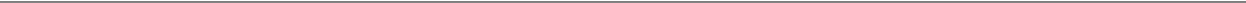 Το αντικείμενο της σύμβασης θα παραμείνει αναλλοίωτο κατά την εκτέλεσή της.  Η σύμβαση τροποποιείται μόνο όταν αυτό προβλέπεται από συμβατικό όρο ή όταν συμφωνήσουν και τα δύο συμβαλλόμενα μέρη ύστερα από γνωμοδότηση της Επιτροπής αξιολόγησης. Η σύμβαση μπορεί να τροποποιείται κατά τις διατάξεις του άρθρου 132 του Ν. 4412/2016, μετά από γνωμοδότηση του αρμόδιου οργάνου. Η διάρκεια της σύμβασης δύναται να παραταθεί στην περίπτωση που στη λήξη της δεν έχει προκύψει νέος προμηθευτής, ως την ανάλωση τυχόν υπολοίπων ποσοτήτων η πιστώσεων που διαθέτει αυτή κατά τη λήξη της διάρκειάς της, μετά από σύμφωνη γνώμη του «προμηθευτή αναδόχου» και Απόφαση του Διοικούντος οργάνου του φορέα.Ο ανάδοχος της προμήθειας, μετά την κατά νόμο έγκριση του αποτελέσματος της, είναι υποχρεωμένος να προσέλθει σε ορισμένο τόπο και χρόνο όπως προβλέπεται από τον Ν. 4412/2016 αλλά και από την σχετική διακήρυξη προς υπογραφή της σχετικής σύμβασης καταθέτοντας πριν, τα απαιτούμενα δικαιολογητικά όπως  επίσης και την κατά το άρθρο 6 της παρούσης, εγγύηση για την καλή εκτέλεση αυτής.ΑΡΘΡΟ 11ο Φόροι, τέλη, κρατήσεις     Ο ανάδοχος υπόκειται σε όλους τους, βάσει των κείμενων διατάξεων, φόρους, τέλη, κρατήσεις που θα ισχύουν κατά την ημέρα της διενέργειας της προμήθειας και επιβαρύνεται με τις σχετικές δαπάνες δημοσίευσης της διακήρυξης στον Ελληνικό Τύπο.  Ο Φ.Π.Α. βαρύνει τον Δήμο Περάματος.ΑΡΘΡΟ 12ο   	Ποινικές ρήτρες - έκπτωση του αναδόχουΟ προμηθευτής που δεν προσέρχεται μέσα στην προθεσμία που του ορίστηκε να υπογράψει τη σχετική σύμβαση κηρύσσεται υποχρεωτικά έκπτωτος από την κατακύρωση ή ανάθεση που έγινε στο όνομά του και από κάθε δικαίωμα που απορρέει από αυτήν.Με την ίδια διαδικασία ο προμηθευτής κηρύσσεται υποχρεωτικά έκπτωτος από τη σύμβαση  και  από κάθε  δικαίωμα που απορρέει  από αυτήν  εφόσον δεν παρέδωσε ή αντικατέστησε τα συμβατικά υλικά μέσα στον προβλεπόμενο συμβατικό χρόνο ή στον χρόνο παράτασης που του δόθηκε.ΑΡΘΡΟ 13οΠληρωμή προμηθευτώνΗ πληρωμή της αξίας των υλικών θα γίνεται τμηματικά, με έκδοση αντίστοιχων εξοφλητικών τιμολογίων της προμήθειας όπως περιγράφονται στους αντίστοιχους προϋπολογισμούς αμέσως μετά την παραλαβή των υπό προμήθεια υλικών και υποβολής των αναγκαίων δικαιολογητικών και όπως ειδικότερα ορίζεται στη σύμβαση και στο αντίστοιχο άρθρο της διακήρυξης. Ο προμηθευτής κατά την πληρωμή του υπόκειται στις προβλεπόμενες από το Νόμο κρατήσεις.Α/Α    Τιμολογιου ΠΟΣΟΤΗΤΑΤΙΜΗ ΜΟΝΑΔΑΣ ΧΩΡΙΣ ΦΠΑΣΥΝΟΛΟ1Γάντια από νιτρίλιο14832Γάντια από ύφασμα και νιτρίλιο31233Γάντια Συγκολλητών154Γάντια δερματοπάνινα18605Γάντια ελαστικά μιας χρήσης (κουτί)12836Μασκα φίλτρου Ρ156667Γάντια μονωτικά ηλεκτρολόγου248Γάντια από PVC ελαστικα17039Ασπιδιο με πλέγμα 2410Ανακλαστικά γιλέκα62411Αδιάβροχες ποδιές εργασίας2812Στολές προστασίας από χημικά 26013Ημιάρβυλο ασφαλείας S3, Δερμάτινο22814Ημιάρβυλο ασφαλείας S318015Παπούτσια αντιολισθητικά12616Ημιαρβυλα ασφαλείας ηλεκτρολόγων3217Mπλουζάκια  t-shirt80318Καπέλα τύπου μπέιζμπολ35519Γυαλιά προστασίας μάσκας τύπου goggle2520Γυαλιά προστασίας από ηλ. Ακτινοβολία29721Παντελόνι εργασίας 68722Νιτσεράδες9823Γυαλιά για Οξυγονοκολλητές goggles524Ποδιά Συγκολλητών525Γαλότσες3026Γυαλιά ανοικτού τύπου28527Ωτοασπίδες ή ωτοβύσματα2828Επιγονατίδες2229Oλόσωμες εξαρτήσεις,ανακόπτες,αποσβεστήρες ζώνες ασφαλείας 3 σημείων130Ρόμπες υφασμάτινες13831Ανταλλακτικά  φίλτρα για Μάσκα Α2Ρ31332Ταινία σήμανσης 6033Μάσκες μίας χρήσεως (χειρουργικού τύπου) κουτί των 50 τεμαχίων536034Κάλτσες αντιιδρωτικές942ΣΥΝΟΛΟ (24%) ΦΠΑ 24%ΣΥΝΟΛΙΚΟ  ΠΟΣΟ (24%)ΣΥΝΟΛΟ χωρις ΦΠΑΦΠΑ 6%ΣΥΝΟΛΙΚΟ  ΠΟΣΟ (6%)ΓΕΝΙΚΟ ΣΥΝΟΛΟΜΕΣΑ ΑΤΟΜΙΚΗΣ ΠΡΟΣΤΑΣΙΑΣ ΜΟΝΙΜΟΙ, ΑΟΡΙΣΤΟΥ  Δ/ΝΣΗ ΠΕΡΙΒΑΛΛΟΝΤΟΣ ΠΟΙΟΤΗΤΑΣΜΕΣΑ ΑΤΟΜΙΚΗΣ ΠΡΟΣΤΑΣΙΑΣ ΜΟΝΙΜΟΙ, ΑΟΡΙΣΤΟΥ  Δ/ΝΣΗ ΠΕΡΙΒΑΛΛΟΝΤΟΣ ΠΟΙΟΤΗΤΑΣΜΕΣΑ ΑΤΟΜΙΚΗΣ ΠΡΟΣΤΑΣΙΑΣ ΜΟΝΙΜΟΙ, ΑΟΡΙΣΤΟΥ  Δ/ΝΣΗ ΠΕΡΙΒΑΛΛΟΝΤΟΣ ΠΟΙΟΤΗΤΑΣΜΕΣΑ ΑΤΟΜΙΚΗΣ ΠΡΟΣΤΑΣΙΑΣ ΜΟΝΙΜΟΙ, ΑΟΡΙΣΤΟΥ  Δ/ΝΣΗ ΠΕΡΙΒΑΛΛΟΝΤΟΣ ΠΟΙΟΤΗΤΑΣΜΕΣΑ ΑΤΟΜΙΚΗΣ ΠΡΟΣΤΑΣΙΑΣ ΜΟΝΙΜΟΙ, ΑΟΡΙΣΤΟΥ  Δ/ΝΣΗ ΠΕΡΙΒΑΛΛΟΝΤΟΣ ΠΟΙΟΤΗΤΑΣΜΕΣΑ ΑΤΟΜΙΚΗΣ ΠΡΟΣΤΑΣΙΑΣ ΜΟΝΙΜΟΙ, ΑΟΡΙΣΤΟΥ  Δ/ΝΣΗ ΠΕΡΙΒΑΛΛΟΝΤΟΣ ΠΟΙΟΤΗΤΑΣΜΕΣΑ ΑΤΟΜΙΚΗΣ ΠΡΟΣΤΑΣΙΑΣ ΜΟΝΙΜΟΙ, ΑΟΡΙΣΤΟΥ  Δ/ΝΣΗ ΠΕΡΙΒΑΛΛΟΝΤΟΣ ΠΟΙΟΤΗΤΑΣΜΕΣΑ ΑΤΟΜΙΚΗΣ ΠΡΟΣΤΑΣΙΑΣ ΜΟΝΙΜΟΙ, ΑΟΡΙΣΤΟΥ  Δ/ΝΣΗ ΠΕΡΙΒΑΛΛΟΝΤΟΣ ΠΟΙΟΤΗΤΑΣΜΕΣΑ ΑΤΟΜΙΚΗΣ ΠΡΟΣΤΑΣΙΑΣ ΜΟΝΙΜΟΙ, ΑΟΡΙΣΤΟΥ  Δ/ΝΣΗ ΠΕΡΙΒΑΛΛΟΝΤΟΣ ΠΟΙΟΤΗΤΑΣΜΕΣΑ ΑΤΟΜΙΚΗΣ ΠΡΟΣΤΑΣΙΑΣ ΜΟΝΙΜΟΙ, ΑΟΡΙΣΤΟΥ  Δ/ΝΣΗ ΠΕΡΙΒΑΛΛΟΝΤΟΣ ΠΟΙΟΤΗΤΑΣΜΕΣΑ ΑΤΟΜΙΚΗΣ ΠΡΟΣΤΑΣΙΑΣ ΜΟΝΙΜΟΙ, ΑΟΡΙΣΤΟΥ  Δ/ΝΣΗ ΠΕΡΙΒΑΛΛΟΝΤΟΣ ΠΟΙΟΤΗΤΑΣΑ/Α    Τιμολογιου ΕΡΓΑΖΟΜΕΝΟΙ/ΜΑΠ εργάτες  αποκομιδής απορριμμάτων, οδοκαθαριστέςοδηγοί Αποριμματοφόρων         Φορτηγωνχειριστές ΜΕτεχνίτες συνεργείων συντήρησης οχημάτωνΕπόπτες Καθαριότητας  Πολιτική προστασίαΣύνολο δικαιουμένων ΤεμάχιαΤιμή Χωρις ΦΠAΣύνολο1Γάντια από νιτρίλιο386442942Γάντια από ύφασμα και νιτρίλιο38216236766384Γάντια δερματοπάνινα38216236764805Γάντια ελαστικά μιας χρήσης (κουτί)10106Μασκα φίλτρου Ρ1382162367618448Γάντια από PVC ελαστικα382402409Μάσκα ημίσεως προσώπου με φίλτρα Α2-Ρ300011Ανακλαστικά γιλέκα382162367610614Στολές προστασίας από χημικά 0015Ημιάρβυλο ασφαλείας S3, Δερμάτινο382162367615216Ημιάρβυλο ασφαλείας S3000019Mπλουζάκια  t-shirt382162367615220Καπέλα τύπου μπέιζμπολ38216236767621Γυαλιά προστασίας μάσκας τύπου goggle380022Γυαλιά προστασίας από ηλ. Ακτινοβολία38216236767623Παντελόνι εργασίας 382162367615224Νιτσεράδες00028Γαλότσες0000000030Γυαλιά ανοικτού τύπου38216236767633Ωτοασπίδες ή ωτοβύσματα000048Κάλτσες αντιιδρωτικές382162367615247Μάσκες μίας χρήσεως (χειρουργικού τύπου) κουτί των 50 τεμαχίων350350ΣΥΝΟΛΟ (24%) ΦΠΑ 24%ΣΥΝΟΛΙΚΟ  ΠΟΣΟ (24%)ΣΥΝΟΛΟ χωρις ΦΠΑΦΠΑ 6%ΣΥΝΟΛΙΚΟ  ΠΟΣΟ (6%)ΓΕΝΙΚΟ ΣΥΝΟΛΟΜΕΣΑ ΑΤΟΜΙΚΗΣ ΠΡΟΣΤΑΣΙΑΣ ΟΑΕΔ  Δ/ΝΣΗ ΠΕΡΙΒΑΛΛΟΝΤΟΣ ΠΟΙΟΤΗΤΑΣΜΕΣΑ ΑΤΟΜΙΚΗΣ ΠΡΟΣΤΑΣΙΑΣ ΟΑΕΔ  Δ/ΝΣΗ ΠΕΡΙΒΑΛΛΟΝΤΟΣ ΠΟΙΟΤΗΤΑΣΜΕΣΑ ΑΤΟΜΙΚΗΣ ΠΡΟΣΤΑΣΙΑΣ ΟΑΕΔ  Δ/ΝΣΗ ΠΕΡΙΒΑΛΛΟΝΤΟΣ ΠΟΙΟΤΗΤΑΣΜΕΣΑ ΑΤΟΜΙΚΗΣ ΠΡΟΣΤΑΣΙΑΣ ΟΑΕΔ  Δ/ΝΣΗ ΠΕΡΙΒΑΛΛΟΝΤΟΣ ΠΟΙΟΤΗΤΑΣΜΕΣΑ ΑΤΟΜΙΚΗΣ ΠΡΟΣΤΑΣΙΑΣ ΟΑΕΔ  Δ/ΝΣΗ ΠΕΡΙΒΑΛΛΟΝΤΟΣ ΠΟΙΟΤΗΤΑΣΜΕΣΑ ΑΤΟΜΙΚΗΣ ΠΡΟΣΤΑΣΙΑΣ ΟΑΕΔ  Δ/ΝΣΗ ΠΕΡΙΒΑΛΛΟΝΤΟΣ ΠΟΙΟΤΗΤΑΣΜΕΣΑ ΑΤΟΜΙΚΗΣ ΠΡΟΣΤΑΣΙΑΣ ΟΑΕΔ  Δ/ΝΣΗ ΠΕΡΙΒΑΛΛΟΝΤΟΣ ΠΟΙΟΤΗΤΑΣΜΕΣΑ ΑΤΟΜΙΚΗΣ ΠΡΟΣΤΑΣΙΑΣ ΟΑΕΔ  Δ/ΝΣΗ ΠΕΡΙΒΑΛΛΟΝΤΟΣ ΠΟΙΟΤΗΤΑΣΜΕΣΑ ΑΤΟΜΙΚΗΣ ΠΡΟΣΤΑΣΙΑΣ ΟΑΕΔ  Δ/ΝΣΗ ΠΕΡΙΒΑΛΛΟΝΤΟΣ ΠΟΙΟΤΗΤΑΣΜΕΣΑ ΑΤΟΜΙΚΗΣ ΠΡΟΣΤΑΣΙΑΣ ΟΑΕΔ  Δ/ΝΣΗ ΠΕΡΙΒΑΛΛΟΝΤΟΣ ΠΟΙΟΤΗΤΑΣΜΕΣΑ ΑΤΟΜΙΚΗΣ ΠΡΟΣΤΑΣΙΑΣ ΟΑΕΔ  Δ/ΝΣΗ ΠΕΡΙΒΑΛΛΟΝΤΟΣ ΠΟΙΟΤΗΤΑΣΑ/ΑΑ/Α    Τιμολογιου ΕΡΓΑΖΟΜΕΝΟΙ/ΜΑΠ εργάτες  αποκομιδής απορριμμάτων, οδοκαθαριστέςοδηγοί Αποριμματοφόρων         Φορτηγωνχειριστές ΜΕτεχνίτες συνεργείων συντήρησης οχημάτωνΦύλακες Πολιτική προστασίαΣύνολο δικαιουμένων ΤεμάχιαΤιμή Χωρις ΦΠAΣύνολο11Γάντια από νιτρίλιο3480004233622Γάντια από ύφασμα και νιτρίλιο3480204435234Γάντια δερματοπάνινα3480204417645Γάντια ελαστικά μιας χρήσης (κουτί)00056Μασκα φίλτρου Ρ134800307257668Γάντια από PVC ελαστικα303015079Μάσκα ημίσεως προσώπου με φίλτρα Α2-Ρ300811Ανακλαστικά γιλέκα34802307474914Στολές προστασίας από χημικά 010101015Ημιάρβυλο ασφαλείας S3, Δερμάτινο001116Ημιάρβυλο ασφαλείας S3348020441219Mπλουζάκια  t-shirt3480244881320Καπέλα τύπου μπέιζμπολ3480244441421Γυαλιά προστασίας μάσκας τύπου goggle0001522Γυαλιά προστασίας από ηλ. Ακτινοβολία3480244441623Παντελόνι εργασίας 3480244881724Νιτσεράδες0001828Γαλότσες001930Γυαλιά ανοικτού τύπου3480244442033Ωτοασπίδες ή ωτοβύσματα0002148Κάλτσες αντιιδρωτικές34802448847Μάσκες μίας χρήσεως (χειρουργικού τύπου) κουτί των 50 τεμαχίων500ΣΥΝΟΛΟ(24%) ΦΠΑ 24%ΣΥΝΟΛΙΚΟ  ΠΟΣΟ (24%)ΣΥΝΟΛΟ (6%)ΦΠΑ 6%ΣΥΝΟΛΙΚΟ  ΠΟΣΟ (6%)ΓΕΝΙΚΟ ΣΥΝΟΛΟΜΕΣΑ ΑΤΟΜΙΚΗΣ ΠΡΟΣΤΑΣΙΑΣ COVID  Δ/ΝΣΗ ΠΕΡΙΒΑΛΛΟΝΤΟΣ ΠΟΙΟΤΗΤΑΣΜΕΣΑ ΑΤΟΜΙΚΗΣ ΠΡΟΣΤΑΣΙΑΣ COVID  Δ/ΝΣΗ ΠΕΡΙΒΑΛΛΟΝΤΟΣ ΠΟΙΟΤΗΤΑΣΜΕΣΑ ΑΤΟΜΙΚΗΣ ΠΡΟΣΤΑΣΙΑΣ COVID  Δ/ΝΣΗ ΠΕΡΙΒΑΛΛΟΝΤΟΣ ΠΟΙΟΤΗΤΑΣΜΕΣΑ ΑΤΟΜΙΚΗΣ ΠΡΟΣΤΑΣΙΑΣ COVID  Δ/ΝΣΗ ΠΕΡΙΒΑΛΛΟΝΤΟΣ ΠΟΙΟΤΗΤΑΣΜΕΣΑ ΑΤΟΜΙΚΗΣ ΠΡΟΣΤΑΣΙΑΣ COVID  Δ/ΝΣΗ ΠΕΡΙΒΑΛΛΟΝΤΟΣ ΠΟΙΟΤΗΤΑΣΜΕΣΑ ΑΤΟΜΙΚΗΣ ΠΡΟΣΤΑΣΙΑΣ COVID  Δ/ΝΣΗ ΠΕΡΙΒΑΛΛΟΝΤΟΣ ΠΟΙΟΤΗΤΑΣΜΕΣΑ ΑΤΟΜΙΚΗΣ ΠΡΟΣΤΑΣΙΑΣ COVID  Δ/ΝΣΗ ΠΕΡΙΒΑΛΛΟΝΤΟΣ ΠΟΙΟΤΗΤΑΣΜΕΣΑ ΑΤΟΜΙΚΗΣ ΠΡΟΣΤΑΣΙΑΣ COVID  Δ/ΝΣΗ ΠΕΡΙΒΑΛΛΟΝΤΟΣ ΠΟΙΟΤΗΤΑΣΜΕΣΑ ΑΤΟΜΙΚΗΣ ΠΡΟΣΤΑΣΙΑΣ COVID  Δ/ΝΣΗ ΠΕΡΙΒΑΛΛΟΝΤΟΣ ΠΟΙΟΤΗΤΑΣΜΕΣΑ ΑΤΟΜΙΚΗΣ ΠΡΟΣΤΑΣΙΑΣ COVID  Δ/ΝΣΗ ΠΕΡΙΒΑΛΛΟΝΤΟΣ ΠΟΙΟΤΗΤΑΣΜΕΣΑ ΑΤΟΜΙΚΗΣ ΠΡΟΣΤΑΣΙΑΣ COVID  Δ/ΝΣΗ ΠΕΡΙΒΑΛΛΟΝΤΟΣ ΠΟΙΟΤΗΤΑΣΜΕΣΑ ΑΤΟΜΙΚΗΣ ΠΡΟΣΤΑΣΙΑΣ COVID  Δ/ΝΣΗ ΠΕΡΙΒΑΛΛΟΝΤΟΣ ΠΟΙΟΤΗΤΑΣΑ/ΑΑ/Α    Τιμολογιου ΕΡΓΑΖΟΜΕΝΟΙ/ΜΑΠ εργάτες  αποκομιδής απορριμμάτων, οδοκαθαριστέςοδηγοί Αποριμματοφόρων         Φορτηγωνχειριστές ΜΕτεχνίτες συνεργείων συντήρησης οχημάτωνΕπόπτες Καθαριότητας  Πολιτική προστασίαΣύνολο δικαιουμένων ΤεμάχιαΤιμή Χωρις ΦΠAΣύνολο11Γάντια από νιτρίλιο022Γάντια από ύφασμα και νιτρίλιο820101034Γάντια δερματοπάνινα8208845Γάντια ελαστικά μιας χρήσης (κουτί)0056Μασκα φίλτρου Ρ1820101068Γάντια από PVC ελαστικα0079Μάσκα ημίσεως προσώπου με φίλτρα Α2-Ρ300811Ανακλαστικά γιλέκα8201010914Στολές προστασίας από χημικά 0001015Ημιάρβυλο ασφαλείας S3, Δερμάτινο001116Ημιάρβυλο ασφαλείας S3821001219Mπλουζάκια  t-shirt01320Καπέλα τύπου μπέιζμπολ8210101421Γυαλιά προστασίας μάσκας τύπου goggle001522Γυαλιά προστασίας από ηλ. Ακτινοβολία01623Παντελόνι εργασίας 01724Νιτσεράδες0001828Γαλότσες001930Γυαλιά ανοικτού τύπου02033Ωτοασπίδες ή ωτοβύσματα002148Κάλτσες αντιιδρωτικές0ΣΥΝΟΛΟ(24%) ΦΠΑ 24%ΣΥΝΟΛΙΚΟ  ΠΟΣΟ (24%)ΣΥΝΟΛΟ (6%)ΦΠΑ 6%ΣΥΝΟΛΙΚΟ  ΠΟΣΟ (6%)ΓΕΝΙΚΟ ΣΥΝΟΛΟΜΕΣΑ ΑΤΟΜΙΚΗΣ ΠΡΟΣΤΑΣΙΑΣ ΙΔΟΧ  Δ/ΝΣΗ ΠΕΡΙΒΑΛΛΟΝΤΟΣ ΠΟΙΟΤΗΤΑΣΜΕΣΑ ΑΤΟΜΙΚΗΣ ΠΡΟΣΤΑΣΙΑΣ ΙΔΟΧ  Δ/ΝΣΗ ΠΕΡΙΒΑΛΛΟΝΤΟΣ ΠΟΙΟΤΗΤΑΣΜΕΣΑ ΑΤΟΜΙΚΗΣ ΠΡΟΣΤΑΣΙΑΣ ΙΔΟΧ  Δ/ΝΣΗ ΠΕΡΙΒΑΛΛΟΝΤΟΣ ΠΟΙΟΤΗΤΑΣΜΕΣΑ ΑΤΟΜΙΚΗΣ ΠΡΟΣΤΑΣΙΑΣ ΙΔΟΧ  Δ/ΝΣΗ ΠΕΡΙΒΑΛΛΟΝΤΟΣ ΠΟΙΟΤΗΤΑΣΜΕΣΑ ΑΤΟΜΙΚΗΣ ΠΡΟΣΤΑΣΙΑΣ ΙΔΟΧ  Δ/ΝΣΗ ΠΕΡΙΒΑΛΛΟΝΤΟΣ ΠΟΙΟΤΗΤΑΣΜΕΣΑ ΑΤΟΜΙΚΗΣ ΠΡΟΣΤΑΣΙΑΣ ΙΔΟΧ  Δ/ΝΣΗ ΠΕΡΙΒΑΛΛΟΝΤΟΣ ΠΟΙΟΤΗΤΑΣΜΕΣΑ ΑΤΟΜΙΚΗΣ ΠΡΟΣΤΑΣΙΑΣ ΙΔΟΧ  Δ/ΝΣΗ ΠΕΡΙΒΑΛΛΟΝΤΟΣ ΠΟΙΟΤΗΤΑΣΜΕΣΑ ΑΤΟΜΙΚΗΣ ΠΡΟΣΤΑΣΙΑΣ ΙΔΟΧ  Δ/ΝΣΗ ΠΕΡΙΒΑΛΛΟΝΤΟΣ ΠΟΙΟΤΗΤΑΣΜΕΣΑ ΑΤΟΜΙΚΗΣ ΠΡΟΣΤΑΣΙΑΣ ΙΔΟΧ  Δ/ΝΣΗ ΠΕΡΙΒΑΛΛΟΝΤΟΣ ΠΟΙΟΤΗΤΑΣΜΕΣΑ ΑΤΟΜΙΚΗΣ ΠΡΟΣΤΑΣΙΑΣ ΙΔΟΧ  Δ/ΝΣΗ ΠΕΡΙΒΑΛΛΟΝΤΟΣ ΠΟΙΟΤΗΤΑΣΜΕΣΑ ΑΤΟΜΙΚΗΣ ΠΡΟΣΤΑΣΙΑΣ ΙΔΟΧ  Δ/ΝΣΗ ΠΕΡΙΒΑΛΛΟΝΤΟΣ ΠΟΙΟΤΗΤΑΣΑ/ΑΑ/Α    Τιμολογιου ΕΡΓΑΖΟΜΕΝΟΙ/ΜΑΠ εργάτες  αποκομιδής απορριμμάτων, οδοκαθαριστέςοδηγοί Αποριμματοφόρων         Φορτηγωνχειριστές ΜΕτεχνίτες συνεργείων συντήρησης οχημάτωνΕπόπτες Καθαριότητας  Πολιτική προστασίαΣύνολο δικαιουμένων ΤεμάχιαΤιμή Χωρις ΦΠAΣύνολο11Γάντια από νιτρίλιο1822011022Γάντια από ύφασμα και νιτρίλιο1822011034Γάντια δερματοπάνινα1822010045Γάντια ελαστικά μιας χρήσης (κουτί)02556Μασκα φίλτρου Ρ11822021068Γάντια από PVC ελαστικα0079Μάσκα ημίσεως προσώπου με φίλτρα Α2-Ρ300811Ανακλαστικά γιλέκα1822030914Στολές προστασίας από χημικά 001015Ημιάρβυλο ασφαλείας S3, Δερμάτινο001116Ημιάρβυλο ασφαλείας S31820201219Mπλουζάκια  t-shirt18220401320Καπέλα τύπου μπέιζμπολ18220201421Γυαλιά προστασίας μάσκας τύπου goggle001522Γυαλιά προστασίας από ηλ. Ακτινοβολία18220201623Παντελόνι εργασίας 18220401724Νιτσεράδες0001828Γαλότσες0001930Γυαλιά ανοικτού τύπου18220202033Ωτοασπίδες ή ωτοβύσματα002148Κάλτσες αντιιδρωτικές18220402247Μάσκες μίας χρήσεως (χειρουργικού τύπου) κουτί των 50 τεμαχίων0160ΣΥΝΟΛΟ(24%) ΦΠΑ 24%ΣΥΝΟΛΙΚΟ  ΠΟΣΟ (24%)ΣΥΝΟΛΟ (6%)ΦΠΑ 6%ΣΥΝΟΛΙΚΟ  ΠΟΣΟ (6%)ΓΕΝΙΚΟ ΣΥΝΟΛΟΜΕΣΑ ΑΤΟΜΙΚΗΣ ΠΡΟΣΤΑΣΙΑΣ ΜΟΝΙΜΟΙ, ΑΟΡΙΣΤΟΥ ΧΡΟΝΟΥ  Δ/ΝΣΗ  ΤΕΧΝΙΚΗ  ΜΕΣΑ ΑΤΟΜΙΚΗΣ ΠΡΟΣΤΑΣΙΑΣ ΜΟΝΙΜΟΙ, ΑΟΡΙΣΤΟΥ ΧΡΟΝΟΥ  Δ/ΝΣΗ  ΤΕΧΝΙΚΗ  ΜΕΣΑ ΑΤΟΜΙΚΗΣ ΠΡΟΣΤΑΣΙΑΣ ΜΟΝΙΜΟΙ, ΑΟΡΙΣΤΟΥ ΧΡΟΝΟΥ  Δ/ΝΣΗ  ΤΕΧΝΙΚΗ  ΜΕΣΑ ΑΤΟΜΙΚΗΣ ΠΡΟΣΤΑΣΙΑΣ ΜΟΝΙΜΟΙ, ΑΟΡΙΣΤΟΥ ΧΡΟΝΟΥ  Δ/ΝΣΗ  ΤΕΧΝΙΚΗ  ΜΕΣΑ ΑΤΟΜΙΚΗΣ ΠΡΟΣΤΑΣΙΑΣ ΜΟΝΙΜΟΙ, ΑΟΡΙΣΤΟΥ ΧΡΟΝΟΥ  Δ/ΝΣΗ  ΤΕΧΝΙΚΗ  ΜΕΣΑ ΑΤΟΜΙΚΗΣ ΠΡΟΣΤΑΣΙΑΣ ΜΟΝΙΜΟΙ, ΑΟΡΙΣΤΟΥ ΧΡΟΝΟΥ  Δ/ΝΣΗ  ΤΕΧΝΙΚΗ  ΜΕΣΑ ΑΤΟΜΙΚΗΣ ΠΡΟΣΤΑΣΙΑΣ ΜΟΝΙΜΟΙ, ΑΟΡΙΣΤΟΥ ΧΡΟΝΟΥ  Δ/ΝΣΗ  ΤΕΧΝΙΚΗ  ΜΕΣΑ ΑΤΟΜΙΚΗΣ ΠΡΟΣΤΑΣΙΑΣ ΜΟΝΙΜΟΙ, ΑΟΡΙΣΤΟΥ ΧΡΟΝΟΥ  Δ/ΝΣΗ  ΤΕΧΝΙΚΗ  ΜΕΣΑ ΑΤΟΜΙΚΗΣ ΠΡΟΣΤΑΣΙΑΣ ΜΟΝΙΜΟΙ, ΑΟΡΙΣΤΟΥ ΧΡΟΝΟΥ  Δ/ΝΣΗ  ΤΕΧΝΙΚΗ  Α/ΑΑριθμ.   Τιμολογιου ΕΡΓΑΖΟΜΕΝΟΙ/ΜΑΠΑπασχολουμενοι οικοδομικων εργασιώνΥδραυλικοίΗλεκτροτεχνίτες ΗλεκτρολογοιΕπιβλέποντες, Μηχανικοί, ΕργοδηγοιΣύνολο δικαιουμένων ΤεμάχιαΤιμή Χωρις ΦΠAΣύνολο11Γάντια από νιτρίλιο103122519022Γάντια από ύφασμα και νιτρίλιο103138833Γάντια Συγκολλητών5544Δερματοπάνινα γάντια10341721455Γάντια ελαστικά μιας χρήσης2066Μασκα φιλτρου Ρ11034122934877Γάντια μονωτικά ηλεκτρολόγου442488Γάντια από PVC3318911Ανακλαστικά γιλέκα10341229441015Ημιάρβυλο ασφαλείας S3, Δερμάτινο10301225381116Ημιάρβυλο ασφαλείας S300001218Ημιαρβυλα ασφαλείας ηλεκτρολόγων41216321319Μπλουζάκια  t-shirt10341229581420Καπέλα τύπου μπέιζμπολ10341229291522Γυαλιά προστασίας από ηλ. Ακτινοβολία10341229291623Παντελόνια εργασίας 10341229461724Νιτσεράδες001826Γυαλιά για Οξυγονοκολλητές goggles001927Ποδιά Συγκολλητών002028Γαλότσες002130Γυαλιά Ανοικτού τύπου103417172233Ωτοασπίδες ή ωτοβύσματα103013132334Επιγονατίδες002448Κάλτσες αντιιδρωτικές10341229582547Μάσκες μίας χρήσεως (χειρουργικού τύπου) κουτί των 50 τεμαχίων600ΣΥΝΟΛΟ(24%) ΦΠΑ 24%ΣΥΝΟΛΙΚΟ  ΠΟΣΟ (24%)ΣΥΝΟΛΟ (6%)ΦΠΑ 6%ΣΥΝΟΛΙΚΟ  ΠΟΣΟ (6%)ΓΕΝΙΚΟ ΣΥΝΟΛΟΜΕΣΑ ΑΤΟΜΙΚΗΣ ΠΡΟΣΤΑΣΙΑΣ ΟΑΕΔ  Δ/ΝΣΗ  ΤΕΧΝΙΚΗ  ΜΕΣΑ ΑΤΟΜΙΚΗΣ ΠΡΟΣΤΑΣΙΑΣ ΟΑΕΔ  Δ/ΝΣΗ  ΤΕΧΝΙΚΗ  ΜΕΣΑ ΑΤΟΜΙΚΗΣ ΠΡΟΣΤΑΣΙΑΣ ΟΑΕΔ  Δ/ΝΣΗ  ΤΕΧΝΙΚΗ  ΜΕΣΑ ΑΤΟΜΙΚΗΣ ΠΡΟΣΤΑΣΙΑΣ ΟΑΕΔ  Δ/ΝΣΗ  ΤΕΧΝΙΚΗ  ΜΕΣΑ ΑΤΟΜΙΚΗΣ ΠΡΟΣΤΑΣΙΑΣ ΟΑΕΔ  Δ/ΝΣΗ  ΤΕΧΝΙΚΗ  ΜΕΣΑ ΑΤΟΜΙΚΗΣ ΠΡΟΣΤΑΣΙΑΣ ΟΑΕΔ  Δ/ΝΣΗ  ΤΕΧΝΙΚΗ  ΜΕΣΑ ΑΤΟΜΙΚΗΣ ΠΡΟΣΤΑΣΙΑΣ ΟΑΕΔ  Δ/ΝΣΗ  ΤΕΧΝΙΚΗ  ΜΕΣΑ ΑΤΟΜΙΚΗΣ ΠΡΟΣΤΑΣΙΑΣ ΟΑΕΔ  Δ/ΝΣΗ  ΤΕΧΝΙΚΗ  ΜΕΣΑ ΑΤΟΜΙΚΗΣ ΠΡΟΣΤΑΣΙΑΣ ΟΑΕΔ  Δ/ΝΣΗ  ΤΕΧΝΙΚΗ  Α/ΑΑριθμ.   Τιμολογιου ΕΡΓΑΖΟΜΕΝΟΙ/ΜΑΠΑπασχολουμενοι οικοδομικων εργασιώνΥδραυλικοίΗλεκτροτεχνίτες ΗλεκτρολογοιΕπιβλέποντες, Μηχανικοί, ΕργοδηγοιΣύνολο δικαιουμένων ΤεμάχιαΤιμή Χωρις ΦΠAΣύνολο11Γάντια από νιτρίλιο4324536022Γάντια από ύφασμα και νιτρίλιο4324536033Γάντια Συγκολλητών0544Δερματοπάνινα γάντια4324518055Γάντια ελαστικά μιας χρήσης52566Μασκα φιλτρου Ρ14324554077Γάντια μονωτικά ηλεκτρολόγου00088Γάντια από PVC43245270911Ανακλαστικά γιλέκα43245551015Ημιάρβυλο ασφαλείας S3, Δερμάτινο01116Ημιάρβυλο ασφαλείας S343245451218Ημιαρβυλα ασφαλείας ηλεκτρολόγων0001319Μπλουζάκια  t-shirt43245451420Καπέλα τύπου μπέιζμπολ43245451522Γυαλιά προστασίας από ηλ. Ακτινοβολία43245451623Παντελόνια εργασίας 43245451724Νιτσεράδες0201826Γυαλιά για Οξυγονοκολλητές goggles051927Ποδιά Συγκολλητών052028Γαλότσες0152130Γυαλιά Ανοικτού τύπου43245452233Ωτοασπίδες ή ωτοβύσματα00002334Επιγονατίδες0102448Κάλτσες αντιιδρωτικές43245902547Μάσκες μίας χρήσεως (χειρουργικού τύπου) κουτί των 50 τεμαχίων50ΣΥΝΟΛΟ(24%) ΦΠΑ 24%ΣΥΝΟΛΙΚΟ  ΠΟΣΟ (24%)ΣΥΝΟΛΟ (6%)ΦΠΑ 6%ΣΥΝΟΛΙΚΟ  ΠΟΣΟ (6%)ΓΕΝΙΚΟ ΣΥΝΟΛΟΜΕΣΑ ΑΤΟΜΙΚΗΣ ΠΡΟΣΤΑΣΙΑΣ COVID  Δ/ΝΣΗ  ΤΕΧΝΙΚΗ  ΜΕΣΑ ΑΤΟΜΙΚΗΣ ΠΡΟΣΤΑΣΙΑΣ COVID  Δ/ΝΣΗ  ΤΕΧΝΙΚΗ  ΜΕΣΑ ΑΤΟΜΙΚΗΣ ΠΡΟΣΤΑΣΙΑΣ COVID  Δ/ΝΣΗ  ΤΕΧΝΙΚΗ  ΜΕΣΑ ΑΤΟΜΙΚΗΣ ΠΡΟΣΤΑΣΙΑΣ COVID  Δ/ΝΣΗ  ΤΕΧΝΙΚΗ  ΜΕΣΑ ΑΤΟΜΙΚΗΣ ΠΡΟΣΤΑΣΙΑΣ COVID  Δ/ΝΣΗ  ΤΕΧΝΙΚΗ  ΜΕΣΑ ΑΤΟΜΙΚΗΣ ΠΡΟΣΤΑΣΙΑΣ COVID  Δ/ΝΣΗ  ΤΕΧΝΙΚΗ  ΜΕΣΑ ΑΤΟΜΙΚΗΣ ΠΡΟΣΤΑΣΙΑΣ COVID  Δ/ΝΣΗ  ΤΕΧΝΙΚΗ  ΜΕΣΑ ΑΤΟΜΙΚΗΣ ΠΡΟΣΤΑΣΙΑΣ COVID  Δ/ΝΣΗ  ΤΕΧΝΙΚΗ  ΜΕΣΑ ΑΤΟΜΙΚΗΣ ΠΡΟΣΤΑΣΙΑΣ COVID  Δ/ΝΣΗ  ΤΕΧΝΙΚΗ  Α/ΑΑριθμ.   Τιμολογιου ΕΡΓΑΖΟΜΕΝΟΙ/ΜΑΠΑπασχολουμενοι οικοδομικων εργασιώνΥδραυλικοίΗλεκτροτεχνίτες ΗλεκτρολογοιΕπιβλέποντες, Μηχανικοί, ΕργοδηγοιΣύνολο δικαιουμένων ΤεμάχιαΤιμή Χωρις ΦΠAΣύνολο11Γάντια από νιτρίλιο1400148422Γάντια από ύφασμα και νιτρίλιο1400148433Γάντια Συγκολλητών0044Δερματοπάνινα γάντια1400144255Γάντια ελαστικά μιας χρήσης0002066Μασκα φιλτρου Ρ11400145677Γάντια μονωτικά ηλεκτρολόγου00088Γάντια από PVC14001428911Ανακλαστικά γιλέκα140014241016Ημιάρβυλο ασφαλείας S3, Δερμάτινο01116Ημιάρβυλο ασφαλείας S3140014141218Ημιαρβυλα ασφαλείας ηλεκτρολόγων0001319Μπλουζάκια  t-shirt140014281420Καπέλα τύπου μπέιζμπολ140014141522Γυαλιά προστασίας από ηλ. Ακτινοβολία140014141623Παντελόνια εργασίας 140014281724Νιτσεράδες001826Γυαλιά για Οξυγονοκολλητές goggles001927Ποδιά Συγκολλητών002028Γαλότσες0002130Γυαλιά Ανοικτού τύπου140014142233Ωτοασπίδες ή ωτοβύσματα00002334Επιγονατίδες00002448Κάλτσες αντιιδρωτικές1414282547Μάσκες μίας χρήσεως (χειρουργικού τύπου) κουτί των 50 τεμαχίων100ΣΥΝΟΛΟ(24%) ΦΠΑ 24%ΣΥΝΟΛΙΚΟ  ΠΟΣΟ (24%)ΣΥΝΟΛΟ (6%)ΦΠΑ 6%ΣΥΝΟΛΙΚΟ  ΠΟΣΟ (6%)ΓΕΝΙΚΟ ΣΥΝΟΛΟΜΕΣΑ ΑΤΟΜΙΚΗΣ ΠΡΟΣΤΑΣΙΑΣ ΙΔΟΧ  Δ/ΝΣΗ  ΤΕΧΝΙΚΗ  ΜΕΣΑ ΑΤΟΜΙΚΗΣ ΠΡΟΣΤΑΣΙΑΣ ΙΔΟΧ  Δ/ΝΣΗ  ΤΕΧΝΙΚΗ  ΜΕΣΑ ΑΤΟΜΙΚΗΣ ΠΡΟΣΤΑΣΙΑΣ ΙΔΟΧ  Δ/ΝΣΗ  ΤΕΧΝΙΚΗ  ΜΕΣΑ ΑΤΟΜΙΚΗΣ ΠΡΟΣΤΑΣΙΑΣ ΙΔΟΧ  Δ/ΝΣΗ  ΤΕΧΝΙΚΗ  ΜΕΣΑ ΑΤΟΜΙΚΗΣ ΠΡΟΣΤΑΣΙΑΣ ΙΔΟΧ  Δ/ΝΣΗ  ΤΕΧΝΙΚΗ  ΜΕΣΑ ΑΤΟΜΙΚΗΣ ΠΡΟΣΤΑΣΙΑΣ ΙΔΟΧ  Δ/ΝΣΗ  ΤΕΧΝΙΚΗ  ΜΕΣΑ ΑΤΟΜΙΚΗΣ ΠΡΟΣΤΑΣΙΑΣ ΙΔΟΧ  Δ/ΝΣΗ  ΤΕΧΝΙΚΗ  ΜΕΣΑ ΑΤΟΜΙΚΗΣ ΠΡΟΣΤΑΣΙΑΣ ΙΔΟΧ  Δ/ΝΣΗ  ΤΕΧΝΙΚΗ  ΜΕΣΑ ΑΤΟΜΙΚΗΣ ΠΡΟΣΤΑΣΙΑΣ ΙΔΟΧ  Δ/ΝΣΗ  ΤΕΧΝΙΚΗ  Α/ΑΑριθμ.   Τιμολογιου ΕΡΓΑΖΟΜΕΝΟΙ/ΜΑΠΑπασχολουμενοι οικοδομικων εργασιώνΥδραυλικοίΗλεκτροτεχνίτες ΗλεκτρολογοιΕπιβλέποντες, Μηχανικοί, ΕργοδηγοιΣύνολο δικαιουμένων ΤεμάχιαΤιμή Χωρις ΦΠAΣύνολο11Γάντια από νιτρίλιο1811910922Γάντια από ύφασμα και νιτρίλιο181810833Γάντια Συγκολλητών5544Δερματοπάνινα γάντια1811911455Γάντια ελαστικά μιας χρήσης1106066Μασκα φιλτρου Ρ11811911477Γάντια μονωτικά ηλεκτρολόγου088Γάντια από PVC00911Ανακλαστικά γιλέκα18119291015Ημιάρβυλο ασφαλείας S3, Δερμάτινο01116Ημιάρβυλο ασφαλείας S318119191218Ημιαρβυλα ασφαλείας ηλεκτρολόγων001319Μπλουζάκια  t-shirt18119381420Καπέλα τύπου μπέιζμπολ18119191522Γυαλιά προστασίας από ηλ. Ακτινοβολία18119191623Παντελόνια εργασίας 18119371724Νιτσεράδες001826Γυαλιά για Οξυγονοκολλητές goggles001927Ποδιά Συγκολλητών002028Γαλότσες002130Γυαλιά Ανοικτού τύπου18119192233Ωτοασπίδες ή ωτοβύσματα002334Επιγονατίδες002448Κάλτσες αντιιδρωτικές18119382547Μάσκες μίας χρήσεως (χειρουργικού τύπου) κουτί των 50 τεμαχίων400ΣΥΝΟΛΟ(24%) ΦΠΑ 24%ΣΥΝΟΛΙΚΟ  ΠΟΣΟ (24%)ΣΥΝΟΛΟ (6%)ΦΠΑ 6%ΣΥΝΟΛΙΚΟ  ΠΟΣΟ (6%)ΓΕΝΙΚΟ ΣΥΝΟΛΟΜΕΣΑ ΑΤΟΜΙΚΗΣ ΠΡΟΣΤΑΣΙΑΣ ΜΟΝΙΜΟΙ, ΑΟΡΙΣΤΟΥ ΧΡΟΝΟΥ     ΤΜΗΜΑ ΠΡΑΣΙΝΟΥΜΕΣΑ ΑΤΟΜΙΚΗΣ ΠΡΟΣΤΑΣΙΑΣ ΜΟΝΙΜΟΙ, ΑΟΡΙΣΤΟΥ ΧΡΟΝΟΥ     ΤΜΗΜΑ ΠΡΑΣΙΝΟΥΜΕΣΑ ΑΤΟΜΙΚΗΣ ΠΡΟΣΤΑΣΙΑΣ ΜΟΝΙΜΟΙ, ΑΟΡΙΣΤΟΥ ΧΡΟΝΟΥ     ΤΜΗΜΑ ΠΡΑΣΙΝΟΥΜΕΣΑ ΑΤΟΜΙΚΗΣ ΠΡΟΣΤΑΣΙΑΣ ΜΟΝΙΜΟΙ, ΑΟΡΙΣΤΟΥ ΧΡΟΝΟΥ     ΤΜΗΜΑ ΠΡΑΣΙΝΟΥΜΕΣΑ ΑΤΟΜΙΚΗΣ ΠΡΟΣΤΑΣΙΑΣ ΜΟΝΙΜΟΙ, ΑΟΡΙΣΤΟΥ ΧΡΟΝΟΥ     ΤΜΗΜΑ ΠΡΑΣΙΝΟΥΜΕΣΑ ΑΤΟΜΙΚΗΣ ΠΡΟΣΤΑΣΙΑΣ ΜΟΝΙΜΟΙ, ΑΟΡΙΣΤΟΥ ΧΡΟΝΟΥ     ΤΜΗΜΑ ΠΡΑΣΙΝΟΥΜΕΣΑ ΑΤΟΜΙΚΗΣ ΠΡΟΣΤΑΣΙΑΣ ΜΟΝΙΜΟΙ, ΑΟΡΙΣΤΟΥ ΧΡΟΝΟΥ     ΤΜΗΜΑ ΠΡΑΣΙΝΟΥΑ/ΑΑριθμ.   Τιμολογιου ΕΡΓΑΖΟΜΕΝΟΙ/ΜΑΠ Κηπουροι - Εργάτες   ΠρασίνουΓεωπονοςΣύνολο δικαιουμένων ΤεμάχιαΤιμή Χωρις ΦΠAΣύνολο12Γάντια από ύφασμα και νιτρίλιο1511619324Δερματοπάνινα γάντια1511619336Μασκα φίλτρου Ρ11511629248Γάντια από PVC1511663510Ασπιδιο με πλέγμα 20611Ανακλαστικά γιλέκα1511656714Στολές προστασίας από χημικά 50815Ημιάρβυλο ασφαλείας S3, Δερμάτινο1511632916Ημιάρβυλο ασφαλείας S300001019Μπλουζάκια  t-shirt15116321120Καπέλα τύπου μπέιζμπολ15116161222Γυαλιά προστασίας από ηλ. Ακτινοβολία15116161323Παντελόνια εργασίας 15116321424Νιτσεράδες15116161528Γαλότσες00001630Γυαλιά ανοικτού τύπου15116161721Γυαλιά προστασίας μάσκας τύπου goggle1515251835Oλόσωμες εξαρτήσεις,ανακόπτες,αποσβεστήρες ζώνες ασφαλείας 3 σημείων11938Ανταλλακτικά  φίλτρα για Μάσκα Α2Ρ312039Ταινία σήμανσης 502143Γάντια προστασίας για χρήση με αλυσοπρίονο002244Παντελόνι προστασίας για χρήση με αλυσοπρίονο002345Σακάκι εργασίας για χρήση με αλυσοπρίονο002446Μπότα ασφαλείας για αλυσοπρίονο002448Κάλτσες αντιιδρωτικές15116322547Μάσκες μίας χρήσεως (χειρουργικού τύπου) κουτί των 50 τεμαχίων500ΣΥΝΟΛΟ(24%) ΦΠΑ 24%ΣΥΝΟΛΙΚΟ  ΠΟΣΟ (24%)ΣΥΝΟΛΟ (6%)ΦΠΑ 6%ΣΥΝΟΛΙΚΟ  ΠΟΣΟ (6%)ΓΕΝΙΚΟ ΣΥΝΟΛΟΜΕΣΑ ΑΤΟΜΙΚΗΣ ΠΡΟΣΤΑΣΙΑΣ ΟΑΕΔ ΤΜΗΜΑ ΠΡΑΣΙΝΟΥΜΕΣΑ ΑΤΟΜΙΚΗΣ ΠΡΟΣΤΑΣΙΑΣ ΟΑΕΔ ΤΜΗΜΑ ΠΡΑΣΙΝΟΥΜΕΣΑ ΑΤΟΜΙΚΗΣ ΠΡΟΣΤΑΣΙΑΣ ΟΑΕΔ ΤΜΗΜΑ ΠΡΑΣΙΝΟΥΜΕΣΑ ΑΤΟΜΙΚΗΣ ΠΡΟΣΤΑΣΙΑΣ ΟΑΕΔ ΤΜΗΜΑ ΠΡΑΣΙΝΟΥΜΕΣΑ ΑΤΟΜΙΚΗΣ ΠΡΟΣΤΑΣΙΑΣ ΟΑΕΔ ΤΜΗΜΑ ΠΡΑΣΙΝΟΥΜΕΣΑ ΑΤΟΜΙΚΗΣ ΠΡΟΣΤΑΣΙΑΣ ΟΑΕΔ ΤΜΗΜΑ ΠΡΑΣΙΝΟΥΜΕΣΑ ΑΤΟΜΙΚΗΣ ΠΡΟΣΤΑΣΙΑΣ ΟΑΕΔ ΤΜΗΜΑ ΠΡΑΣΙΝΟΥΑ/ΑΑριθμ.   Τιμολογιου ΕΡΓΑΖΟΜΕΝΟΙ/ΜΑΠ Κηπουροι - Εργάτες   ΠρασίνουΓεωπονοςΣύνολο δικαιουμένων ΤεμάχιαΤιμή Χωρις ΦΠAΣύνολο12Γάντια από ύφασμα και νιτρίλιο1301318424Δερματοπάνινα γάντια1301310236Μασκα φίλτρου Ρ11301315448Γάντια από PVC13013156510Ασπιδιο με πλέγμα 2611Ανακλαστικά γιλέκα1301343714Στολές προστασίας από χημικά 100812Ανακλαστικοί Κώνοι00916Ημιάρβυλο ασφαλείας S313013131019Μπλουζάκια  t-shirt13013261120Καπέλα τύπου μπέιζμπολ13013131222Γυαλιά προστασίας από ηλ. Ακτινοβολία13013131323Παντελόνια εργασίας 13013261424Νιτσεράδες010101528Γαλότσες00151630Γυαλιά ανοικτού τύπου13013131733Ωτοασπίδες ή ωτοβύσματα00001834Επιγονατίδες0001938Ανταλλακτικά  φίλτρα για Μάσκα Α2Ρ352042Φακός κεφαλής02143Γάντια προστασίας για χρήση με αλυσοπρίονο002244Παντελόνι προστασίας για χρήση με αλυσοπρίονο002345Σακάκι εργασίας για χρήση με αλυσοπρίονο002446Μπότα ασφαλείας για αλυσοπρίονο002548Κάλτσες αντιιδρωτικές13013262647Μάσκες μίας χρήσεως (χειρουργικού τύπου) κουτί των 50 τεμαχίων200ΣΥΝΟΛΟ(24%) ΦΠΑ 24%ΣΥΝΟΛΙΚΟ  ΠΟΣΟ (24%)ΣΥΝΟΛΟ (6%)ΦΠΑ 6%ΣΥΝΟΛΙΚΟ  ΠΟΣΟ (6%)ΓΕΝΙΚΟ ΣΥΝΟΛΟΜΕΣΑ ΑΤΟΜΙΚΗΣ ΠΡΟΣΤΑΣΙΑΣ COVID ΤΜΗΜΑ ΠΡΑΣΙΝΟΥΜΕΣΑ ΑΤΟΜΙΚΗΣ ΠΡΟΣΤΑΣΙΑΣ COVID ΤΜΗΜΑ ΠΡΑΣΙΝΟΥΜΕΣΑ ΑΤΟΜΙΚΗΣ ΠΡΟΣΤΑΣΙΑΣ COVID ΤΜΗΜΑ ΠΡΑΣΙΝΟΥΜΕΣΑ ΑΤΟΜΙΚΗΣ ΠΡΟΣΤΑΣΙΑΣ COVID ΤΜΗΜΑ ΠΡΑΣΙΝΟΥΜΕΣΑ ΑΤΟΜΙΚΗΣ ΠΡΟΣΤΑΣΙΑΣ COVID ΤΜΗΜΑ ΠΡΑΣΙΝΟΥΜΕΣΑ ΑΤΟΜΙΚΗΣ ΠΡΟΣΤΑΣΙΑΣ COVID ΤΜΗΜΑ ΠΡΑΣΙΝΟΥΜΕΣΑ ΑΤΟΜΙΚΗΣ ΠΡΟΣΤΑΣΙΑΣ COVID ΤΜΗΜΑ ΠΡΑΣΙΝΟΥΑ/ΑΑριθμ.   Τιμολογιου ΕΡΓΑΖΟΜΕΝΟΙ/ΜΑΠ Κηπουροι - Εργάτες   ΠρασίνουΓεωπονοςΣύνολο δικαιουμένων ΤεμάχιαΤιμή Χωρις ΦΠAΣύνολο12Γάντια από ύφασμα και νιτρίλιο6067224Δερματοπάνινα γάντια6064436Μασκα φίλτρου Ρ16068848Γάντια από PVC60672510Ασπιδιο με πλέγμα 0611Ανακλαστικά γιλέκα60616714Στολές προστασίας από χημικά 0815Ημιάρβυλο ασφαλείας S3, Δερμάτινο00916Ημιάρβυλο ασφαλείας S360661019Μπλουζάκια  t-shirt606121120Καπέλα τύπου μπέιζμπολ60661222Γυαλιά προστασίας από ηλ. Ακτινοβολία60661323Παντελόνια εργασίας 606121424Νιτσεράδες0001528Γαλότσες00001630Γυαλιά ανοικτού τύπου60661733Ωτοασπίδες ή ωτοβύσματα00001834Επιγονατίδες0021938Ανταλλακτικά  φίλτρα για Μάσκα Α2Ρ322042Φακός κεφαλής02143Γάντια προστασίας για χρήση με αλυσοπρίονο002244Παντελόνι προστασίας για χρήση με αλυσοπρίονο002345Σακάκι εργασίας για χρήση με αλυσοπρίονο002446Μπότα ασφαλείας για αλυσοπρίονο002548Κάλτσες αντιιδρωτικές60612ΣΥΝΟΛΟ(24%) ΦΠΑ 24%ΣΥΝΟΛΙΚΟ  ΠΟΣΟ (24%)ΣΥΝΟΛΟ (6%)ΦΠΑ 6%ΣΥΝΟΛΙΚΟ  ΠΟΣΟ (6%)ΓΕΝΙΚΟ ΣΥΝΟΛΟΜΕΣΑ ΑΤΟΜΙΚΗΣ ΠΡΟΣΤΑΣΙΑΣ ΠΥΡΟΠΡΟΣΤΑΣΙΑ ΤΜΗΜΑ ΠΡΑΣΙΝΟΥΜΕΣΑ ΑΤΟΜΙΚΗΣ ΠΡΟΣΤΑΣΙΑΣ ΠΥΡΟΠΡΟΣΤΑΣΙΑ ΤΜΗΜΑ ΠΡΑΣΙΝΟΥΜΕΣΑ ΑΤΟΜΙΚΗΣ ΠΡΟΣΤΑΣΙΑΣ ΠΥΡΟΠΡΟΣΤΑΣΙΑ ΤΜΗΜΑ ΠΡΑΣΙΝΟΥΜΕΣΑ ΑΤΟΜΙΚΗΣ ΠΡΟΣΤΑΣΙΑΣ ΠΥΡΟΠΡΟΣΤΑΣΙΑ ΤΜΗΜΑ ΠΡΑΣΙΝΟΥΜΕΣΑ ΑΤΟΜΙΚΗΣ ΠΡΟΣΤΑΣΙΑΣ ΠΥΡΟΠΡΟΣΤΑΣΙΑ ΤΜΗΜΑ ΠΡΑΣΙΝΟΥΜΕΣΑ ΑΤΟΜΙΚΗΣ ΠΡΟΣΤΑΣΙΑΣ ΠΥΡΟΠΡΟΣΤΑΣΙΑ ΤΜΗΜΑ ΠΡΑΣΙΝΟΥΜΕΣΑ ΑΤΟΜΙΚΗΣ ΠΡΟΣΤΑΣΙΑΣ ΠΥΡΟΠΡΟΣΤΑΣΙΑ ΤΜΗΜΑ ΠΡΑΣΙΝΟΥΑ/ΑΑριθμ.   Τιμολογιου ΕΡΓΑΖΟΜΕΝΟΙ/ΜΑΠ Κηπουροι - Εργάτες   ΠρασίνουΓεωπονοςΣύνολο δικαιουμένων ΤεμάχιαΤιμή Χωρις ΦΠAΣύνολο12Γάντια από ύφασμα και νιτρίλιο100107024Δερματοπάνινα γάντια100107036Μασκα φίλτρου Ρ11001024048Γάντια από PVC10010140510Ασπιδιο με πλέγμα 2611Ανακλαστικά γιλέκα1001025714Στολές προστασίας από χημικά 50815Ημιάρβυλο ασφαλείας S3, Δερμάτινο00916Ημιάρβυλο ασφαλείας S310010101019Μπλουζάκια  t-shirt10010201120Καπέλα τύπου μπέιζμπολ10010101222Γυαλιά προστασίας από ηλ. Ακτινοβολία10010101323Παντελόνια εργασίας 10010201424Νιτσεράδες0001528Γαλότσες00001630Γυαλιά ανοικτού τύπου10010101733Ωτοασπίδες ή ωτοβύσματα0051834Επιγονατίδες051938Ανταλλακτικά  φίλτρα για Μάσκα Α2Ρ352042Φακός κεφαλής02143Γάντια προστασίας για χρήση με αλυσοπρίονο002244Παντελόνι προστασίας για χρήση με αλυσοπρίονο002345Σακάκι εργασίας για χρήση με αλυσοπρίονο002446Μπότα ασφαλείας για αλυσοπρίονο002548Κάλτσες αντιιδρωτικές10010202647Μάσκες μίας χρήσεως (χειρουργικού τύπου) κουτί των 50 τεμαχίων200ΣΥΝΟΛΟ(24%) ΦΠΑ 24%ΣΥΝΟΛΙΚΟ  ΠΟΣΟ (24%)ΣΥΝΟΛΟ (6%)ΦΠΑ 6%ΣΥΝΟΛΙΚΟ  ΠΟΣΟ (6%)ΓΕΝΙΚΟ ΣΥΝΟΛΟΜΕΣΑ ΑΤΟΜΙΚΗΣ ΠΡΟΣΤΑΣΙΑΣ ΙΔΟΧ ΤΜΗΜΑ ΠΡΑΣΙΝΟΥΜΕΣΑ ΑΤΟΜΙΚΗΣ ΠΡΟΣΤΑΣΙΑΣ ΙΔΟΧ ΤΜΗΜΑ ΠΡΑΣΙΝΟΥΜΕΣΑ ΑΤΟΜΙΚΗΣ ΠΡΟΣΤΑΣΙΑΣ ΙΔΟΧ ΤΜΗΜΑ ΠΡΑΣΙΝΟΥΜΕΣΑ ΑΤΟΜΙΚΗΣ ΠΡΟΣΤΑΣΙΑΣ ΙΔΟΧ ΤΜΗΜΑ ΠΡΑΣΙΝΟΥΜΕΣΑ ΑΤΟΜΙΚΗΣ ΠΡΟΣΤΑΣΙΑΣ ΙΔΟΧ ΤΜΗΜΑ ΠΡΑΣΙΝΟΥΜΕΣΑ ΑΤΟΜΙΚΗΣ ΠΡΟΣΤΑΣΙΑΣ ΙΔΟΧ ΤΜΗΜΑ ΠΡΑΣΙΝΟΥΜΕΣΑ ΑΤΟΜΙΚΗΣ ΠΡΟΣΤΑΣΙΑΣ ΙΔΟΧ ΤΜΗΜΑ ΠΡΑΣΙΝΟΥΑ/ΑΑριθμ.   Τιμολογιου ΕΡΓΑΖΟΜΕΝΟΙ/ΜΑΠ Κηπουροι - Εργάτες   ΠρασίνουΓεωπονοςΣύνολο δικαιουμένων ΤεμάχιαΤιμή Χωρις ΦΠAΣύνολο12Γάντια από ύφασμα και νιτρίλιο50513024Δερματοπάνινα γάντια50511036Μασκα φίλτρου Ρ150511048Γάντια από PVC50530510Ασπιδιο με πλέγμα 0611Ανακλαστικά γιλέκα50555714Στολές προστασίας από χημικά 50815Ημιάρβυλο ασφαλείας S3, Δερμάτινο00916Ημιάρβυλο ασφαλείας S350551019Μπλουζάκια  t-shirt505101120Καπέλα τύπου μπέιζμπολ50551222Γυαλιά προστασίας από ηλ. Ακτινοβολία50551323Παντελόνια εργασίας 505101424Νιτσεράδες00101528Γαλότσες00001630Γυαλιά ανοικτού τύπου50551733Ωτοασπίδες ή ωτοβύσματα505101834Επιγονατίδες51938Ανταλλακτικά  φίλτρα για Μάσκα Α2Ρ302039Ταινία σήμανσης 102143Γάντια προστασίας για χρήση με αλυσοπρίονο0002244Παντελόνι προστασίας για χρήση με αλυσοπρίονο002345Σακάκι εργασίας για χρήση με αλυσοπρίονο002446Μπότα ασφαλείας για αλυσοπρίονο002548Κάλτσες αντιιδρωτικές505102647Μάσκες μίας χρήσεως (χειρουργικού τύπου) κουτί των 50 τεμαχίων300ΣΥΝΟΛΟ(24%) ΦΠΑ 24%ΣΥΝΟΛΙΚΟ  ΠΟΣΟ (24%)ΣΥΝΟΛΟ (6%)ΦΠΑ 6%ΣΥΝΟΛΙΚΟ  ΠΟΣΟ (6%)ΓΕΝΙΚΟ ΣΥΝΟΛΟΜΕΣΑ ΑΤΟΜΙΚΗΣ ΠΡΟΣΤΑΣΙΑΣ ΜΟΝΙΜΟΙ, ΑΟΡΙΣΤΟΥ ΧΡΟΝΟΥ    Παιδικοί Σταθμοί - Παιδεία - Κοινωνική Υπηρεσία ΜΕΣΑ ΑΤΟΜΙΚΗΣ ΠΡΟΣΤΑΣΙΑΣ ΜΟΝΙΜΟΙ, ΑΟΡΙΣΤΟΥ ΧΡΟΝΟΥ    Παιδικοί Σταθμοί - Παιδεία - Κοινωνική Υπηρεσία ΜΕΣΑ ΑΤΟΜΙΚΗΣ ΠΡΟΣΤΑΣΙΑΣ ΜΟΝΙΜΟΙ, ΑΟΡΙΣΤΟΥ ΧΡΟΝΟΥ    Παιδικοί Σταθμοί - Παιδεία - Κοινωνική Υπηρεσία ΜΕΣΑ ΑΤΟΜΙΚΗΣ ΠΡΟΣΤΑΣΙΑΣ ΜΟΝΙΜΟΙ, ΑΟΡΙΣΤΟΥ ΧΡΟΝΟΥ    Παιδικοί Σταθμοί - Παιδεία - Κοινωνική Υπηρεσία ΜΕΣΑ ΑΤΟΜΙΚΗΣ ΠΡΟΣΤΑΣΙΑΣ ΜΟΝΙΜΟΙ, ΑΟΡΙΣΤΟΥ ΧΡΟΝΟΥ    Παιδικοί Σταθμοί - Παιδεία - Κοινωνική Υπηρεσία ΜΕΣΑ ΑΤΟΜΙΚΗΣ ΠΡΟΣΤΑΣΙΑΣ ΜΟΝΙΜΟΙ, ΑΟΡΙΣΤΟΥ ΧΡΟΝΟΥ    Παιδικοί Σταθμοί - Παιδεία - Κοινωνική Υπηρεσία ΜΕΣΑ ΑΤΟΜΙΚΗΣ ΠΡΟΣΤΑΣΙΑΣ ΜΟΝΙΜΟΙ, ΑΟΡΙΣΤΟΥ ΧΡΟΝΟΥ    Παιδικοί Σταθμοί - Παιδεία - Κοινωνική Υπηρεσία ΜΕΣΑ ΑΤΟΜΙΚΗΣ ΠΡΟΣΤΑΣΙΑΣ ΜΟΝΙΜΟΙ, ΑΟΡΙΣΤΟΥ ΧΡΟΝΟΥ    Παιδικοί Σταθμοί - Παιδεία - Κοινωνική Υπηρεσία ΜΕΣΑ ΑΤΟΜΙΚΗΣ ΠΡΟΣΤΑΣΙΑΣ ΜΟΝΙΜΟΙ, ΑΟΡΙΣΤΟΥ ΧΡΟΝΟΥ    Παιδικοί Σταθμοί - Παιδεία - Κοινωνική Υπηρεσία ΜΕΣΑ ΑΤΟΜΙΚΗΣ ΠΡΟΣΤΑΣΙΑΣ ΜΟΝΙΜΟΙ, ΑΟΡΙΣΤΟΥ ΧΡΟΝΟΥ    Παιδικοί Σταθμοί - Παιδεία - Κοινωνική Υπηρεσία ΜΕΣΑ ΑΤΟΜΙΚΗΣ ΠΡΟΣΤΑΣΙΑΣ ΜΟΝΙΜΟΙ, ΑΟΡΙΣΤΟΥ ΧΡΟΝΟΥ    Παιδικοί Σταθμοί - Παιδεία - Κοινωνική Υπηρεσία ΜΕΣΑ ΑΤΟΜΙΚΗΣ ΠΡΟΣΤΑΣΙΑΣ ΜΟΝΙΜΟΙ, ΑΟΡΙΣΤΟΥ ΧΡΟΝΟΥ    Παιδικοί Σταθμοί - Παιδεία - Κοινωνική Υπηρεσία ΜΕΣΑ ΑΤΟΜΙΚΗΣ ΠΡΟΣΤΑΣΙΑΣ ΜΟΝΙΜΟΙ, ΑΟΡΙΣΤΟΥ ΧΡΟΝΟΥ    Παιδικοί Σταθμοί - Παιδεία - Κοινωνική Υπηρεσία Α/ΑΑριθμ.    Τιμολογιου Μάγειροι, Βοηθοί,ΤραπεζοκομοιΒρεφονηπιοκομοι, ΒοηθοίΚαθαρίστριες Εσωτερικων Χώρων & Σχολικες Σχολικοι Φύλακες &  Φύλακες             Γενικών Καθηκόντων -ΑποθηκάριοιΝοσηλεύτρια - Επισκέπτες  Επόπτες Υγειας- Εργοθεραπευτες Φυσιοθεραπευτες-Κοινωνικοί ΛειτουργοίΚλητήρες οδηγοι δικυκλουΣύνολο δικαιουμένων ΤεμάχιαΤιμή Χωρις ΦΠAΤιμή Χωρις ΦΠAΣύνολο12Γάντια από ύφασμα και νιτρίλιο889624Γάντια δερματοπάνινα3031835Γάντια ελαστικά μίας χρήσης (κουτί)6160062833646Μάσκα  φίλτρου Ρ1168363339658Γάντια από PVC ελαστικά 6814168611Ανακλαστικά γιλέκα9311313713Αδιάβροχες ποδιές εργασίας6066815Ημιάρβυλο ασφαλείας S3, Δερμάτινο00336917Παπούτσια αντιολισθητικά68014281019Mπλουζάκια  t-shirt68936133661120Καπέλα τύπου μπέιζμπολ93113131223Παντελόνια εργασίας 6803017341324Νιτσεράδες09110101437Ρόμπες υφασμάτινες616628561548Κάλτσες αντιιδρωτικές6168036140801647Μάσκες μίας χρήσεως (χειρουργικού τύπου) κουτί των 50 τεμαχίων 650ΣΥΝΟΛΟ(24%) ΦΠΑ 24%ΣΥΝΟΛΙΚΟ  ΠΟΣΟ (24%)ΣΥΝΟΛΟ (6%)ΦΠΑ 6%ΣΥΝΟΛΙΚΟ  ΠΟΣΟ (6%)ΓΕΝΙΚΟ ΣΥΝΟΛΟΜΕΣΑ ΑΤΟΜΙΚΗΣ ΠΡΟΣΤΑΣΙΑΣ ΟΑΕΔ    Παιδικοί Σταθμοί - Παιδεία - Κοινωνική Υπηρεσία ΜΕΣΑ ΑΤΟΜΙΚΗΣ ΠΡΟΣΤΑΣΙΑΣ ΟΑΕΔ    Παιδικοί Σταθμοί - Παιδεία - Κοινωνική Υπηρεσία ΜΕΣΑ ΑΤΟΜΙΚΗΣ ΠΡΟΣΤΑΣΙΑΣ ΟΑΕΔ    Παιδικοί Σταθμοί - Παιδεία - Κοινωνική Υπηρεσία ΜΕΣΑ ΑΤΟΜΙΚΗΣ ΠΡΟΣΤΑΣΙΑΣ ΟΑΕΔ    Παιδικοί Σταθμοί - Παιδεία - Κοινωνική Υπηρεσία ΜΕΣΑ ΑΤΟΜΙΚΗΣ ΠΡΟΣΤΑΣΙΑΣ ΟΑΕΔ    Παιδικοί Σταθμοί - Παιδεία - Κοινωνική Υπηρεσία ΜΕΣΑ ΑΤΟΜΙΚΗΣ ΠΡΟΣΤΑΣΙΑΣ ΟΑΕΔ    Παιδικοί Σταθμοί - Παιδεία - Κοινωνική Υπηρεσία ΜΕΣΑ ΑΤΟΜΙΚΗΣ ΠΡΟΣΤΑΣΙΑΣ ΟΑΕΔ    Παιδικοί Σταθμοί - Παιδεία - Κοινωνική Υπηρεσία ΜΕΣΑ ΑΤΟΜΙΚΗΣ ΠΡΟΣΤΑΣΙΑΣ ΟΑΕΔ    Παιδικοί Σταθμοί - Παιδεία - Κοινωνική Υπηρεσία ΜΕΣΑ ΑΤΟΜΙΚΗΣ ΠΡΟΣΤΑΣΙΑΣ ΟΑΕΔ    Παιδικοί Σταθμοί - Παιδεία - Κοινωνική Υπηρεσία ΜΕΣΑ ΑΤΟΜΙΚΗΣ ΠΡΟΣΤΑΣΙΑΣ ΟΑΕΔ    Παιδικοί Σταθμοί - Παιδεία - Κοινωνική Υπηρεσία ΜΕΣΑ ΑΤΟΜΙΚΗΣ ΠΡΟΣΤΑΣΙΑΣ ΟΑΕΔ    Παιδικοί Σταθμοί - Παιδεία - Κοινωνική Υπηρεσία ΜΕΣΑ ΑΤΟΜΙΚΗΣ ΠΡΟΣΤΑΣΙΑΣ ΟΑΕΔ    Παιδικοί Σταθμοί - Παιδεία - Κοινωνική Υπηρεσία ΜΕΣΑ ΑΤΟΜΙΚΗΣ ΠΡΟΣΤΑΣΙΑΣ ΟΑΕΔ    Παιδικοί Σταθμοί - Παιδεία - Κοινωνική Υπηρεσία ΜΕΣΑ ΑΤΟΜΙΚΗΣ ΠΡΟΣΤΑΣΙΑΣ ΟΑΕΔ    Παιδικοί Σταθμοί - Παιδεία - Κοινωνική Υπηρεσία ΜΕΣΑ ΑΤΟΜΙΚΗΣ ΠΡΟΣΤΑΣΙΑΣ ΟΑΕΔ    Παιδικοί Σταθμοί - Παιδεία - Κοινωνική Υπηρεσία Α/ΑΑριθμ.    Τιμολογιου ΕΡΓΑΖΟΜΕΝΟΙ/ΜΑΠΜάγειροι, Βοηθοί,ΤραπεζοκομοιΒρεφονηπιοκομοι, ΒοηθοίΚαθαρίστριες Εσωτερικων Χώρων & Σχολικες Σχολικοι Φύλακες &  Φύλακες             Γενικών Καθηκόντων -ΑποθηκάριοιΝοσηλεύτρια - Επισκέπτες  Επόπτες Υγειας- Εργοθεραπευτες ΦυσιοθεραπευτεςΚλητήρες οδηγοι δικυκλουΣύνολο δικαιουμένων ΤεμάχιαΤιμή Χωρις ΦΠAΣύνολο12Γάντια από ύφασμα και νιτρίλιο664824Γάντια δερματοπάνινα0035Γάντια ελαστικά μίας χρήσης (κουτί)35611515546Μάσκα  φίλτρου Ρ156511713658Γάντια από PVC ελαστικά 36977611Ανακλαστικά γιλέκα00713Αδιάβροχες ποδιές εργασίας333815Ημιάρβυλο ασφαλείας S3, Δερμάτινο0000917Παπούτσια αντιολισθητικά36991019Mπλουζάκια  t-shirt365115301120Καπέλα τύπου μπέιζμπολ5551223Παντελόνια εργασίας 360110201324Νιτσεράδες50551437Ρόμπες υφασμάτινες35118361548Κάλτσες αντιιδρωτικές3065014281647Μάσκες μίας χρήσεως (χειρουργικού τύπου) κουτί των 50 τεμαχίων 250ΣΥΝΟΛΟ(24%) ΦΠΑ 24%ΣΥΝΟΛΙΚΟ  ΠΟΣΟ (24%)ΣΥΝΟΛΟ (6%)ΦΠΑ 6%ΣΥΝΟΛΙΚΟ  ΠΟΣΟ (6%)ΓΕΝΙΚΟ ΣΥΝΟΛΟΜΕΣΑ ΑΤΟΜΙΚΗΣ ΠΡΟΣΤΑΣΙΑΣ ΟΡΙΣΜΕΝΟΥ ΧΡΟΝΟΥ    Παιδικοί Σταθμοί - Παιδεία - Κοινωνική Υπηρεσία ΜΕΣΑ ΑΤΟΜΙΚΗΣ ΠΡΟΣΤΑΣΙΑΣ ΟΡΙΣΜΕΝΟΥ ΧΡΟΝΟΥ    Παιδικοί Σταθμοί - Παιδεία - Κοινωνική Υπηρεσία ΜΕΣΑ ΑΤΟΜΙΚΗΣ ΠΡΟΣΤΑΣΙΑΣ ΟΡΙΣΜΕΝΟΥ ΧΡΟΝΟΥ    Παιδικοί Σταθμοί - Παιδεία - Κοινωνική Υπηρεσία ΜΕΣΑ ΑΤΟΜΙΚΗΣ ΠΡΟΣΤΑΣΙΑΣ ΟΡΙΣΜΕΝΟΥ ΧΡΟΝΟΥ    Παιδικοί Σταθμοί - Παιδεία - Κοινωνική Υπηρεσία ΜΕΣΑ ΑΤΟΜΙΚΗΣ ΠΡΟΣΤΑΣΙΑΣ ΟΡΙΣΜΕΝΟΥ ΧΡΟΝΟΥ    Παιδικοί Σταθμοί - Παιδεία - Κοινωνική Υπηρεσία ΜΕΣΑ ΑΤΟΜΙΚΗΣ ΠΡΟΣΤΑΣΙΑΣ ΟΡΙΣΜΕΝΟΥ ΧΡΟΝΟΥ    Παιδικοί Σταθμοί - Παιδεία - Κοινωνική Υπηρεσία ΜΕΣΑ ΑΤΟΜΙΚΗΣ ΠΡΟΣΤΑΣΙΑΣ ΟΡΙΣΜΕΝΟΥ ΧΡΟΝΟΥ    Παιδικοί Σταθμοί - Παιδεία - Κοινωνική Υπηρεσία ΜΕΣΑ ΑΤΟΜΙΚΗΣ ΠΡΟΣΤΑΣΙΑΣ ΟΡΙΣΜΕΝΟΥ ΧΡΟΝΟΥ    Παιδικοί Σταθμοί - Παιδεία - Κοινωνική Υπηρεσία ΜΕΣΑ ΑΤΟΜΙΚΗΣ ΠΡΟΣΤΑΣΙΑΣ ΟΡΙΣΜΕΝΟΥ ΧΡΟΝΟΥ    Παιδικοί Σταθμοί - Παιδεία - Κοινωνική Υπηρεσία ΜΕΣΑ ΑΤΟΜΙΚΗΣ ΠΡΟΣΤΑΣΙΑΣ ΟΡΙΣΜΕΝΟΥ ΧΡΟΝΟΥ    Παιδικοί Σταθμοί - Παιδεία - Κοινωνική Υπηρεσία ΜΕΣΑ ΑΤΟΜΙΚΗΣ ΠΡΟΣΤΑΣΙΑΣ ΟΡΙΣΜΕΝΟΥ ΧΡΟΝΟΥ    Παιδικοί Σταθμοί - Παιδεία - Κοινωνική Υπηρεσία ΜΕΣΑ ΑΤΟΜΙΚΗΣ ΠΡΟΣΤΑΣΙΑΣ ΟΡΙΣΜΕΝΟΥ ΧΡΟΝΟΥ    Παιδικοί Σταθμοί - Παιδεία - Κοινωνική Υπηρεσία ΜΕΣΑ ΑΤΟΜΙΚΗΣ ΠΡΟΣΤΑΣΙΑΣ ΟΡΙΣΜΕΝΟΥ ΧΡΟΝΟΥ    Παιδικοί Σταθμοί - Παιδεία - Κοινωνική Υπηρεσία ΜΕΣΑ ΑΤΟΜΙΚΗΣ ΠΡΟΣΤΑΣΙΑΣ ΟΡΙΣΜΕΝΟΥ ΧΡΟΝΟΥ    Παιδικοί Σταθμοί - Παιδεία - Κοινωνική Υπηρεσία Α/ΑΑριθμ.    Τιμολογιου ΕΡΓΑΖΟΜΕΝΟΙ/ΜΑΠΜάγειροι, Βοηθοί,ΤραπεζοκομοιΒρεφονηπιοκομοι, ΒοηθοίΚαθαρίστριες Εσωτερικων Χώρων & Σχολικες Σχολικοι Φύλακες &  Φύλακες             Γενικών Καθηκόντων -ΑποθηκάριοιΝοσηλεύτρια - Επισκέπτες  Επόπτες Υγειας- Εργοθεραπευτες ΦυσιοθεραπευτεςΚλητήρες οδηγοι δικυκλουΣύνολο δικαιουμένων ΤεμάχιαΤιμή Χωρις ΦΠAΣύνολο12Γάντια από ύφασμα και νιτρίλιο2676948324Γάντια δερματοπάνινα44835Γάντια ελαστικά μίας χρήσης (κουτί)2667037839046Μάσκα  φίλτρου Ρ1667438040058Γάντια από PVC ελαστικά 26769207611Ανακλαστικά γιλέκα2466713Αδιάβροχες ποδιές εργασίας2022816Ημιάρβυλο ασφαλείας S3444917Παπούτσια αντιολισθητικά26769691019Mπλουζάκια  t-shirt26724378781120Καπέλα τύπου μπέιζμπολ2221223Παντελόνια εργασίας 267473731324Νιτσεράδες2221437Ρόμπες υφασμάτινες26311221548Κάλτσες αντιιδρωτικές266743821641647Μάσκες μίας χρήσεως (χειρουργικού τύπου) κουτί των 50 τεμαχίων 0ΣΥΝΟΛΟ(24%) ΦΠΑ 24%ΣΥΝΟΛΙΚΟ  ΠΟΣΟ (24%)ΣΥΝΟΛΟ (6%)ΦΠΑ 6%ΣΥΝΟΛΙΚΟ  ΠΟΣΟ (6%)ΓΕΝΙΚΟ ΣΥΝΟΛΟΜΕΣΑ ΑΤΟΜΙΚΗΣ ΠΡΟΣΤΑΣΙΑΣ ΜΟΝΙΜΟΙ, ΑΟΡΙΣΤΟΥ,ΟΡΙΣΜΕΝΟΥ ΧΡΟΝΟΥ   Διοικητικες- ΚΕΠΜΕΣΑ ΑΤΟΜΙΚΗΣ ΠΡΟΣΤΑΣΙΑΣ ΜΟΝΙΜΟΙ, ΑΟΡΙΣΤΟΥ,ΟΡΙΣΜΕΝΟΥ ΧΡΟΝΟΥ   Διοικητικες- ΚΕΠΜΕΣΑ ΑΤΟΜΙΚΗΣ ΠΡΟΣΤΑΣΙΑΣ ΜΟΝΙΜΟΙ, ΑΟΡΙΣΤΟΥ,ΟΡΙΣΜΕΝΟΥ ΧΡΟΝΟΥ   Διοικητικες- ΚΕΠΜΕΣΑ ΑΤΟΜΙΚΗΣ ΠΡΟΣΤΑΣΙΑΣ ΜΟΝΙΜΟΙ, ΑΟΡΙΣΤΟΥ,ΟΡΙΣΜΕΝΟΥ ΧΡΟΝΟΥ   Διοικητικες- ΚΕΠΜΕΣΑ ΑΤΟΜΙΚΗΣ ΠΡΟΣΤΑΣΙΑΣ ΜΟΝΙΜΟΙ, ΑΟΡΙΣΤΟΥ,ΟΡΙΣΜΕΝΟΥ ΧΡΟΝΟΥ   Διοικητικες- ΚΕΠΜΕΣΑ ΑΤΟΜΙΚΗΣ ΠΡΟΣΤΑΣΙΑΣ ΜΟΝΙΜΟΙ, ΑΟΡΙΣΤΟΥ,ΟΡΙΣΜΕΝΟΥ ΧΡΟΝΟΥ   Διοικητικες- ΚΕΠΜΕΣΑ ΑΤΟΜΙΚΗΣ ΠΡΟΣΤΑΣΙΑΣ ΜΟΝΙΜΟΙ, ΑΟΡΙΣΤΟΥ,ΟΡΙΣΜΕΝΟΥ ΧΡΟΝΟΥ   Διοικητικες- ΚΕΠΜΕΣΑ ΑΤΟΜΙΚΗΣ ΠΡΟΣΤΑΣΙΑΣ ΜΟΝΙΜΟΙ, ΑΟΡΙΣΤΟΥ,ΟΡΙΣΜΕΝΟΥ ΧΡΟΝΟΥ   Διοικητικες- ΚΕΠΜΕΣΑ ΑΤΟΜΙΚΗΣ ΠΡΟΣΤΑΣΙΑΣ ΜΟΝΙΜΟΙ, ΑΟΡΙΣΤΟΥ,ΟΡΙΣΜΕΝΟΥ ΧΡΟΝΟΥ   Διοικητικες- ΚΕΠΜΕΣΑ ΑΤΟΜΙΚΗΣ ΠΡΟΣΤΑΣΙΑΣ ΜΟΝΙΜΟΙ, ΑΟΡΙΣΤΟΥ,ΟΡΙΣΜΕΝΟΥ ΧΡΟΝΟΥ   Διοικητικες- ΚΕΠΜΕΣΑ ΑΤΟΜΙΚΗΣ ΠΡΟΣΤΑΣΙΑΣ ΜΟΝΙΜΟΙ, ΑΟΡΙΣΤΟΥ,ΟΡΙΣΜΕΝΟΥ ΧΡΟΝΟΥ   Διοικητικες- ΚΕΠΜΕΣΑ ΑΤΟΜΙΚΗΣ ΠΡΟΣΤΑΣΙΑΣ ΜΟΝΙΜΟΙ, ΑΟΡΙΣΤΟΥ,ΟΡΙΣΜΕΝΟΥ ΧΡΟΝΟΥ   Διοικητικες- ΚΕΠΜΕΣΑ ΑΤΟΜΙΚΗΣ ΠΡΟΣΤΑΣΙΑΣ ΜΟΝΙΜΟΙ, ΑΟΡΙΣΤΟΥ,ΟΡΙΣΜΕΝΟΥ ΧΡΟΝΟΥ   Διοικητικες- ΚΕΠΜΕΣΑ ΑΤΟΜΙΚΗΣ ΠΡΟΣΤΑΣΙΑΣ ΜΟΝΙΜΟΙ, ΑΟΡΙΣΤΟΥ,ΟΡΙΣΜΕΝΟΥ ΧΡΟΝΟΥ   Διοικητικες- ΚΕΠΑ/ΑΑριθμ.    Τιμολογιου ΕΡΓΑΖΟΜΕΝΟΙ/ΜΑΠΚαθαρίστριες Εσωτερικων Χώρων & Σχολικες Φύλακες             Γενικών Καθηκόντων -ΑποθηκάριοιΚλητήρες οδηγοι δικυκλουΣύνολο δικαιουμένων ΤεμάχιαΤιμή Χωρις ΦΠAΣύνολο12Γάντια από ύφασμα και νιτρίλιο556024Γάντια δερματοπάνινα11135Γάντια ελαστικά μίας χρήσης (κουτί)557046Μάσκα  φίλτρου Ρ15167258Γάντια από PVC ελαστικά 5560611Ανακλαστικά γιλέκα111713Αδιάβροχες ποδιές εργασίας5510815Ημιάρβυλο ασφαλείας S3, Δερμάτινο000917Παπούτσια αντιολισθητικά505101019Mπλουζάκια  t-shirt516121120Καπέλα τύπου μπέιζμπολ1111223Παντελόνια εργασίας 505101324Νιτσεράδες1111437Ρόμπες υφασμάτινες55101548Κάλτσες αντιιδρωτικές516121647Μάσκες μίας χρήσεως (χειρουργικού τύπου) κουτί των 50 τεμαχίων 650ΣΥΝΟΛΟ(24%) ΦΠΑ 24%ΣΥΝΟΛΙΚΟ  ΠΟΣΟ (24%)ΣΥΝΟΛΟ (6%)ΦΠΑ 6%ΣΥΝΟΛΙΚΟ  ΠΟΣΟ (6%)ΓΕΝΙΚΟ ΣΥΝΟΛΟΜΕΣΑ ΑΤΟΜΙΚΗΣ ΠΡΟΣΤΑΣΙΑΣ ΟΡΙΣΜΕΝΟΥ ΧΡΟΝΟΥ   Διοικητικες- ΚΕΠΜΕΣΑ ΑΤΟΜΙΚΗΣ ΠΡΟΣΤΑΣΙΑΣ ΟΡΙΣΜΕΝΟΥ ΧΡΟΝΟΥ   Διοικητικες- ΚΕΠΜΕΣΑ ΑΤΟΜΙΚΗΣ ΠΡΟΣΤΑΣΙΑΣ ΟΡΙΣΜΕΝΟΥ ΧΡΟΝΟΥ   Διοικητικες- ΚΕΠΜΕΣΑ ΑΤΟΜΙΚΗΣ ΠΡΟΣΤΑΣΙΑΣ ΟΡΙΣΜΕΝΟΥ ΧΡΟΝΟΥ   Διοικητικες- ΚΕΠΜΕΣΑ ΑΤΟΜΙΚΗΣ ΠΡΟΣΤΑΣΙΑΣ ΟΡΙΣΜΕΝΟΥ ΧΡΟΝΟΥ   Διοικητικες- ΚΕΠΜΕΣΑ ΑΤΟΜΙΚΗΣ ΠΡΟΣΤΑΣΙΑΣ ΟΡΙΣΜΕΝΟΥ ΧΡΟΝΟΥ   Διοικητικες- ΚΕΠΜΕΣΑ ΑΤΟΜΙΚΗΣ ΠΡΟΣΤΑΣΙΑΣ ΟΡΙΣΜΕΝΟΥ ΧΡΟΝΟΥ   Διοικητικες- ΚΕΠΜΕΣΑ ΑΤΟΜΙΚΗΣ ΠΡΟΣΤΑΣΙΑΣ ΟΡΙΣΜΕΝΟΥ ΧΡΟΝΟΥ   Διοικητικες- ΚΕΠΜΕΣΑ ΑΤΟΜΙΚΗΣ ΠΡΟΣΤΑΣΙΑΣ ΟΡΙΣΜΕΝΟΥ ΧΡΟΝΟΥ   Διοικητικες- ΚΕΠΜΕΣΑ ΑΤΟΜΙΚΗΣ ΠΡΟΣΤΑΣΙΑΣ ΟΡΙΣΜΕΝΟΥ ΧΡΟΝΟΥ   Διοικητικες- ΚΕΠΜΕΣΑ ΑΤΟΜΙΚΗΣ ΠΡΟΣΤΑΣΙΑΣ ΟΡΙΣΜΕΝΟΥ ΧΡΟΝΟΥ   Διοικητικες- ΚΕΠΜΕΣΑ ΑΤΟΜΙΚΗΣ ΠΡΟΣΤΑΣΙΑΣ ΟΡΙΣΜΕΝΟΥ ΧΡΟΝΟΥ   Διοικητικες- ΚΕΠΜΕΣΑ ΑΤΟΜΙΚΗΣ ΠΡΟΣΤΑΣΙΑΣ ΟΡΙΣΜΕΝΟΥ ΧΡΟΝΟΥ   Διοικητικες- ΚΕΠΜΕΣΑ ΑΤΟΜΙΚΗΣ ΠΡΟΣΤΑΣΙΑΣ ΟΡΙΣΜΕΝΟΥ ΧΡΟΝΟΥ   Διοικητικες- ΚΕΠΑ/ΑΑριθμ.    Τιμολογιου ΕΡΓΑΖΟΜΕΝΟΙ/ΜΑΠΚαθαρίστριες Εσωτερικων Χώρων & ΑποθηκάριοιΣχολικοι Φύλακες &  Φύλακες             Κλητήρες οδηγοι δικυκλουΣύνολο δικαιουμένων ΤεμάχιαΤιμή Χωρις ΦΠAΣύνολο12221224Γάντια δερματοπάνινα00035Γάντια ελαστικά μίας χρήσης (κουτί)226246Μάσκα  φίλτρου Ρ1221258Γάντια από PVC ελαστικά 224611Ανακλαστικά γιλέκα2232525713Αδιάβροχες ποδιές εργασίας222815Ημιάρβυλο ασφαλείας S300917Παπούτσια αντιολισθητικά23551019Mπλουζάκια  t-shirt222327541120Καπέλα τύπου μπέιζμπολ22325251223Παντελόνια εργασίας 20241324Νιτσεράδες2222221437Ρόμπες υφασμάτινες2241548Κάλτσες αντιιδρωτικές222327541647Μάσκες μίας χρήσεως (χειρουργικού τύπου) κουτί των 50 τεμαχίων 350ΣΥΝΟΛΟ(24%) ΦΠΑ 24%ΣΥΝΟΛΙΚΟ  ΠΟΣΟ (24%)ΣΥΝΟΛΟ (6%)ΦΠΑ 6%ΣΥΝΟΛΙΚΟ  ΠΟΣΟ (6%)ΓΕΝΙΚΟ ΣΥΝΟΛΟΜΕΣΑ ΑΤΟΜΙΚΗΣ ΠΡΟΣΤΑΣΙΑΣ COVID  Διοικητικες- ΚΕΠΜΕΣΑ ΑΤΟΜΙΚΗΣ ΠΡΟΣΤΑΣΙΑΣ COVID  Διοικητικες- ΚΕΠΜΕΣΑ ΑΤΟΜΙΚΗΣ ΠΡΟΣΤΑΣΙΑΣ COVID  Διοικητικες- ΚΕΠΜΕΣΑ ΑΤΟΜΙΚΗΣ ΠΡΟΣΤΑΣΙΑΣ COVID  Διοικητικες- ΚΕΠΜΕΣΑ ΑΤΟΜΙΚΗΣ ΠΡΟΣΤΑΣΙΑΣ COVID  Διοικητικες- ΚΕΠΜΕΣΑ ΑΤΟΜΙΚΗΣ ΠΡΟΣΤΑΣΙΑΣ COVID  Διοικητικες- ΚΕΠΜΕΣΑ ΑΤΟΜΙΚΗΣ ΠΡΟΣΤΑΣΙΑΣ COVID  Διοικητικες- ΚΕΠΜΕΣΑ ΑΤΟΜΙΚΗΣ ΠΡΟΣΤΑΣΙΑΣ COVID  Διοικητικες- ΚΕΠΜΕΣΑ ΑΤΟΜΙΚΗΣ ΠΡΟΣΤΑΣΙΑΣ COVID  Διοικητικες- ΚΕΠΜΕΣΑ ΑΤΟΜΙΚΗΣ ΠΡΟΣΤΑΣΙΑΣ COVID  Διοικητικες- ΚΕΠΜΕΣΑ ΑΤΟΜΙΚΗΣ ΠΡΟΣΤΑΣΙΑΣ COVID  Διοικητικες- ΚΕΠΜΕΣΑ ΑΤΟΜΙΚΗΣ ΠΡΟΣΤΑΣΙΑΣ COVID  Διοικητικες- ΚΕΠΜΕΣΑ ΑΤΟΜΙΚΗΣ ΠΡΟΣΤΑΣΙΑΣ COVID  Διοικητικες- ΚΕΠΜΕΣΑ ΑΤΟΜΙΚΗΣ ΠΡΟΣΤΑΣΙΑΣ COVID  Διοικητικες- ΚΕΠΜΕΣΑ ΑΤΟΜΙΚΗΣ ΠΡΟΣΤΑΣΙΑΣ COVID  Διοικητικες- ΚΕΠΑ/ΑΑριθμ.    Τιμολογιου ΕΡΓΑΖΟΜΕΝΟΙ/ΜΑΠΚαθαρίστριες Εσωτερικων Χώρων & Σχολικες Φύλακες             Γενικών Καθηκόντων -ΑποθηκάριοιΚλητήρες οδηγοι δικυκλουΣύνολο δικαιουμένων ΤεμάχιαΤιμή Χωρις ΦΠAΣύνολο12552524Γάντια δερματοπάνινα0035Γάντια ελαστικά μίας χρήσης (κουτί)5511046Μάσκα  φίλτρου Ρ15276858Γάντια από PVC ελαστικά 5520611Ανακλαστικά γιλέκα02212713Αδιάβροχες ποδιές εργασίας555816Ημιάρβυλο ασφαλείας S3000917Παπούτσια αντιολισθητικά50551019Mπλουζάκια  t-shirt527141120Καπέλα τύπου μπέιζμπολ2221223Παντελόνια εργασίας 505101324Νιτσεράδες2221437Ρόμπες υφασμάτινες55101548Κάλτσες αντιιδρωτικές505101647Μάσκες μίας χρήσεως (χειρουργικού τύπου) κουτί των 50 τεμαχίων100ΣΥΝΟΛΟ(24%) ΦΠΑ 24%ΣΥΝΟΛΙΚΟ  ΠΟΣΟ (24%)ΣΥΝΟΛΟ (6%)ΦΠΑ 6%ΣΥΝΟΛΙΚΟ  ΠΟΣΟ (6%)ΓΕΝΙΚΟ ΣΥΝΟΛΟΕπωνυµία∆ΗΜΟΣ ΠΕΡΑΜΑΤΟΣΤαχυδρομική  διεύθυνσηΛ. ΔΗΜΟΚΡΑΤΙΑΣ 28ΠόληΠΕΡΑΜΑΤαχυδρομικός Κωδικός18863ΧώραΕΛΛΑ∆ΑΤηλέφωνο2132037265Φαξ2132037265Ηλεκτρονικό Ταχυδρομείοpromithies@perama.grΑρμόδιος για πληροφορίεςΜΑΝΩΛΑΚΟΥ ΙΩΑΝΝΑΓενική ∆ιεύθυνση στο διαδίκτυο (URL)www.perama.grΚΑΠΟΣΟ10-6063.00009.739,1510-6063.00009.739,1510-6063.00017.333,0310-6063.00017.333,0310-6063.00033.987,8910-6063.00033.987,8915-6063.000218.896,4215-6063.000218.896,4215-6063.00057.988,7015-6063.00057.988,7015-6063.000815.941,6915-6063.000815.941,6920-6063.000130.846,6620-6063.000130.846,6620-6063.000516.948,5620-6063.000516.948,5620-6063.0007157,7320-6063.0007157,7320-6063.00096.799,8420-6063.00096.799,8430-6063.000117.858,2730-6063.000117.858,2730-6063.000411.975,2030-6063.000411.975,2030-6063.00064.555,5630-6063.00064.555,5630-6063.00089.497,6030-6063.00089.497,6035-6063.000113.020,8635-6063.000113.020,8635-6063.00057.401,6635-6063.00057.401,6635-6063.00071.851,0735-6063.00071.851,0735-6063.00095.812,7235-6063.00095.812,7235-6063.00106.048,1235-6063.00106.048,12ΓΕΝΙΚΟ ΣΥΝΟΛΟ196.660,72ΓΕΝΙΚΟ ΣΥΝΟΛΟ196.660,72